Action Plan for implementation of the Public Administration Reform Strategy of the Republic of Serbia for the period 2018-2020IntroductionThe Action Plan for implementation of Public Administration Reform Strategy of the Republic of Serbia for the period 2018-2020 is an operationalization of the Strategy which defines measures – results for the implementation of the public administration reform, as well as specific activities necessary to achieve the desired results. Its preparation fully considered the preceding Reports on implementation of the Action Plan for PAR Strategy of the RS for the period 2015 – 2017 as well as the context limitations, primarily the needs of fiscal consolidation, but also of the accession of the Republic of Serbia to the European Union. Harmonisation with the strategic framework for accession to the EU and with the national strategic framework was among the key principles underlying the preparation of the Action Plan. In this context, the recently published Strategy of EU Enlargement to the Western Balkans („A credible enlargement perspective for and enhanced EU engagement with the Western Balkans“) reiterates that: „Public administration reform is paramount to strengthening governance at all levels. This includes improving the quality and accountability of administration, increasing professionalism, de-politicisation and transparency, also in recruitment and dismissals, more transparent management of public finances, and better services for citizens. An appropriate balance between central, regional and local Government also needs to be found. Governments should ensure stakeholders can actively participate in the reform and policy making process, for example by establishing inclusive structured dialogues on reform priorities with the involvement of an empowered civil society. An enabling environment for civil society organisations is therefore crucial. All these reforms remain at the heart of the region's EU path. Only with delivery of tangible and sustainable results will the necessary credible momentum be achieved.“In line with the above, the Action Plan for the period 2018-2020 covering all the above goals, was prepared through a participatory approach, by establishing the Special Working Group consisting of representatives of all state administration bodies and services of the Government, civil society organisations selected on the basis of a public call and members and observers from a number of independent state bodies. The Special Working Group implied coordination between the umbrella group at the level of officials and appointed positions and therefore five operational sub-groups were formed for the five specific objectives of the PAR Strategy. Representatives of the Delegation of the EU to the RS attended the meetings of the umbrella Special WG. In the process of drafting the documents support was provided by experts of SIGMA / OECD (Organisation for Economic Cooperation and Development).The methodological approach is results-oriented, while certain elements of the process approach were also maintained. The Action Plan includes measures and activities for a period of three years (2018−2020) in table format, according to the structure of objectives and measures from the PAR Strategy. Indicators for monitoring the success of implementation of the AP are defined at the level of objectives and measures. Every measure lists the key activities necessary for the achievement of the measure, specifying the deadlines for implementation of such activities, to enable progress to be monitored in achieving the measure. The terms used in the Action Plan are the terms used in the PAR Strategy of the Republic of Serbia.The process of preparation of the AP ensured the links with other strategic documents in several ways. Firstly, in line with the strategic orientation of the Republic of Serbia to join the European Union and fulfil all obligations arising from the negotiation process with the EU, the Action Plan for PAR pays special attention to the obligations in the EU accession process. Also, two types of related strategic documents were identified and links to them are ensured to the greatest extent possible:  Sub-sectoral strategies (sub-strategies) Lateral strategies Detailed methodology of the Action Plan is presented in the Annex which constitutes an integral part of this Action Plan, specifically: Annex 1: Methodological approach to the preparation of the Action Plan Annex 2: PAR coordination and management system;Annex 3: PAR monitoring and evaluation system;Annex 4: Overview of the Action Plan Implementation Dynamics (Gantt Chart);Annex 5: Overview of appropriated and missing additional funding for implementation of the AP;Annex 6: Assumptions and Risks in the Action Plan Implementation;Annex 7: List of Abbreviations.Action Plan: Specific objective 1Action Plan: Specific objective 2Action Plan: Specific objective 3Action Plan: Specific objective 4Action Plan: Specific objective 5Annex 1: Methodological approach to the preparation of the Action Plan1.1. Strategic background and context Public Administration Reform Strategy (PAR) in the Republic of Serbia which has extended the initiated reform activities from the system of state administration to the system of public administration, was adopted on 24 January 2014, and the first Action Plan for the period 2015 – 2017 in March 2015. During the said period, the public administration reform featured prominently in the Government Programme, but was also put into a specific context of very limited resources and the need for the entire public sector to be downsized and rationalised (the three-year stand-by arrangement with the IMF), as stated in Reports on Implementation of AP PAR. It required on the one hand to accelerate reforms within the EU integrations, undertake new commitments, competences and tasks, and on the other to reduce costs and the number of public administration employees. In this context, the needs of fiscal consolidation affected the implementation of the preceding Action Plan, as well as preparation of activities in the new Action Plan, since it was necessary to consider carefully the possibilities of implementation of reforms under circumstances requiring reduction of costs and employees in public administration.Reports on the implementation of AP PAR indicate that many activities within the AP PAR for the period 2015-2017 were triggers of change in areas of public administration that the reform was not previously dealing with, such as open data, development of gender responsive budgeting, paperless е-government etc. The most recent Monitoring report by OECD/SIGMA for Serbia which was published in 2017 states that "Attention to PAR has increased in Serbia in recent years, with more systematic information available about the situation and greater awareness of PAR. During 2015 and 2016, the coverage of the PAR framework was improved by the adoption of several planning documents, most importantly the Public Financial Management Reform Program7 (PFMRP) and the Electronic Governance Development Strategy and Action Plan8. Serbia now covers the full scope of PAR. This is an improvement and increases the value of the relevant indicator compared to the 2015 Baseline Measurement Report."The process of planning the AP PAR took into consideration, apart from the above context, all the mentioned national strategic documents relevant to certain issues pertinent to public administration reform (see Section 1.5), but also the strategic framework for accession to the EU, primarily the recently published Strategy of EU Enlargement to the Western Balkans, where public administration reform is recognised as „paramount to strengthening governance at all levels” and “at the heart of the region's EU path“. The Strategy of EU Enlargement to the Western Balkans underlines the three pillars as pre-requirements for the AU accession: the rule of law, economic governance, and public administration reform or the administrative capacity to implement the necessary reforms: „Core issues such as the rule of law, fundamental rights, strengthening democratic institutions, public administration reform, as well as economic development and competitiveness remain key priorities in the enlargement process. They form the basis for any aspiring Member State to ensure it has the necessary administrative and judicial capacity in place to properly apply EU rules and standards not only in law but in practice“.The preparation of the AP PAR paid special attention to activities implying implementation of the legal framework and achieving visible results having in mind the most recent reports and the reviewed OECD/SIGMA Methodological Framework for Principles of Public Administration, where emphasis has shifted from measuring the strategic and legislative framework towards implementation and consistent achievement of desired objectives. Harmonisation with the Principles of Public Administration was achieved also through taking over a certain number of indicators (8) to measure the success of the national reform, primarily at the level of specific objectives (see Section 1.4.). Apart from the Principles of Public Administration, as a document which for the first time codified in detail the common standards and principles of the European Administrative Space and created a framework for monitoring progress in their achievement, special attention was paid to orally given guidelines and conclusions provided through different forms of dialogue with the European Commission and the Delegation of the EU to RS, primarily through meetings of the Special Group for PAR within the Stabilisation and Association Agreement and the established Platform for Dialogue on PAR policies within the EU Sector Budget Support (SBS) for the area of PAR. Apart from achieving strategic harmonisation and a broad participatory approach, the Ministry of Public Administration and Local Self-Government (MPALSG), as the leader and coordinator for preparation of AP PAR, approached the process of preparing the AP PAR with great commitment, by harmonising the methodological approach and developing the new results-based matrix of AP PAR, estimating the additional funding needed and developing the Action Plan aligned with the planning needs of a country aspiring to EU membership. Additionally, the evaluation of AP PAR for the period 2015-2017 and of the PAR Strategy is expected to begin in the second half of 2018, which entails possible changes of the Strategy itself.1.2. Process of the Preparation of AP and the TeamThe document has been prepared through a participatory approach, establishing the Special Working Group including representatives of all state administration bodies and services of the Government, civil society organisations selected through a public call for participation, and representatives and observers for a number of independent state bodies. The Special WG implied the need for coordination between the top level group consisting of officials and appointed positions and the five operational sub-groups appointed for the five specific objectives of the PAR Strategy. In the course of preparation support was provided by experts of SIGMA/OECD.The task of the top level WG was to coordinate the activity and prepare the Draft Action Plan for implementation of the PAR Strategy in the Republic of Serbia for the period 2018 - 2020, to provide technical comments, suggestions and proposals in the course of preparing the Draft AP, and to endorse the Draft Action Plan. The task of the sub-groups, headed by sub-group leaders, was to decide and define results, activities, and indicators and all other requirements in line with the specific objectives (II.C Specific objectives of the reform) and measures (III. Measures and activities for the achievement of specific objectives) of the PAR Strategies in the relevant areas covered by the sub-groups. The Special WG consists of 102 members, 26 of which are representative of the top level group.In April 2017, when the process of planning the AP PAR started, a public call was published through the Office for Cooperation with the Civil Society inviting interested NGO’s to participate in the work of the Special WG for the new AP. In September, when the decision was made establishing the Special WG for the preparation of the Action Plan for implementation of the Public Administration Reform Strategy for the period 2018-2020, 12 civil society organisations became equal members of the Special Working Group. Of the 12 members from CSO’s, some are network organisations and 4 have their registered seats outside Belgrade (Subotica, Niš, Leskovac, Prijepolje). Besides the said 12 members, other members of the Special WG include the representatives of the Standing Conference of Towns and Municipalities as a link with the local self-government. In the process of establishing the Special WG, invitations were sent to all state administration bodies (all ministries (18), special organisations (18) and services of the Government (18)), as well as all independent state bodies (the State Audit Institution, the Commissioner for Information of Public Interest and Personal Data Protection, the Commissioner for Equality, the Ombudsman, the Anti-Corruption Agency). Of the said independent state bodies, the Anti-Corruption Agency and the State Audit Institution appointed their representatives to the Special WG, and the representatives of the Commissioner for Equality are invited to all meetings as observers at the expressed wish of the Commissioner for this form of participation; while the representatives of the Ombudsman and the Commissioner for Information of Public Interest and Personal Data Protection, in line with the policies of these bodies, do not participate in the work of working groups established by state bodies, but have expressed their interest for cooperation through providing their written opinions regarding the prepared Draft Action Plan or through separate meetings aimed at technical consultations.The first key headway in the development of the AP was made at the first meeting of the Special Working Group on 22 September 2017, which was organised as a practical workshop for all members of the Special WG. The meeting was opened by the Minister of public administration and local self-government and was attended also by representatives of the Delegation of the EU to RS. During the meeting agreements were made regarding the manner of operation, division into working groups, in order to come up already during the meeting the first draft of the Action Plan. It was planned to accurately define measures, propose activities (outputs) for the achievement of measures and indicators, propose the indicative time for implementation of activities (quarter and year), identify the institution in charge and the internal organisational unit and partner institutions. It was emphasised during the meeting that the objectives are set out in the Strategy and that they remain unchanged, but that it is possible to propose different indicators than the existing ones at that level. The measures are at the outcome level and they can be set out more clearly but cannot be deleted. Based on division into operational teams, the work continued in terms working on specific objectives, and the members of the Special WG proposed activities and entered them into the new format of the AP PAR.  The second meeting of the Special Working Group was held on 9 October 2017 with the support of SIGMA experts, and the meeting was attended by representatives of the delegation of the EU to RS. This workshop presented the Methodological guidelines for adequate application of the results-based approach, and the basic guidelines on costing for estimation of the needed additional funding for implementation of the reform. The biggest part of the workshop was dedicated to practical work on the five parts of the AP in operative working groups, and during this time the SIGMA experts and representatives of MPALG provided methodological and technical support. The meeting also discussed the issue of the PAR Strategy in the part relevant to the coordination structure on the basis of the Review of PAR Strategy Coordination Structure with recommendations, developed by SIGMA in coordination with the MPALG in December 2016. It was emphasised during the workshop that according to the analysis of the agendas of the sessions of the PAR Council, the College of State Secretaries (CSS), the Inter-Ministerial Project Group (IMPG), there are significant duplications in practice. The recommendations provided by Sigma refer to increasing the efficiency of the coordination structure for PAR by reducing the number of levels in the coordination structure whereby PAR coordination would be made more effective. Since there are all the bodies at the political level, the PAR Council and the CSS, it is recommended to maintain one body at political level – the PAR Council.The subsequent meetings at the level of sub-groups for costing of activities planned by the draft AP were held on the 7, 8, and 14 December 2017, with the support of the Sigma expert. During the meetings the members of sub-groups for AP PAR 2018-2020 through practical work in sub-groups made calculations of indicative costs in Excel tables under the costing methodology developed by Sigma and adjusted by the group for reform management within the MPALG in cooperation with the Change Management Unit. On 26 December 2017 the draft AP PAR and the finalised Excel tables were sent to SIGMA for comments.After receiving the comments, on 15 and 16 January 2018 successive meetings were held in sub-groups with the support of SIGMA to review the individual parts of the AP PAR and elaborate the missing parts, finalise the indicator passports, and integrate the comments in the AP PAR.In order to collect the comments and suggestions of the wider public, the Ministry of Public Administration and Local Self-Government conducted two weeks of public consultations (from 12 – 28 February 2018).In the meantime in between the above meetings numerous meetings were held in smaller groups and individually in order to review the individual parts of the AP PAR and work out the missing parts, as well as a number of consultative meetings both within the MPALG team and with other state administration bodies. Comments, changes and adjustments of different parts of the document by electronic means lasted throughout the whole drafting period (from April 2017 to March 2018). Throughout the period of preparation of the AP regular communication was maintained with SIGMA experts on specific individual issues of methodology and substance.Figure 1: Schematic layout of the Special Working Group for drafting of AP PAR1.3. Methodological approach1.3.1. General methodological approachThe AP matrix is result-oriented, which in the terminology of the PAR Strategy are measures, and it provides a basis for the establishment of results-based monitoring / follow-up. The preceding Action Plan PAR for the period 2015-2017 consisted of 4 levels (specific objectives, measures, results, activities), but as the monitoring process determined that the four-level system was difficult for monitoring, the new matrix was developed which took over the original structure of the PAR Strategy (specific objective, measures, activities), so that the indicators are defined at the level of objectives and measures. Such a methodological approach is introducing the basis for monitoring the achievement of higher reform objectives, since it develops indicators at the level of objectives (objectively measurable indicators). Having in mind the need for the development of the system and capacity for monitoring and evaluation based on results, the elements of the process / implementation approach were retained, which is based on monitoring of activities. This means that for each measure the key activities are listed, as well as deadlines for implementation of activities, the institutions in charge and the partner institutions, and the necessary additional funding. In parallel with the development of the draft AP, the indicator passports were also developed, as technical specifications for all indicators included in the AP, with specific information on information collection (institution, contact person, and official contacts), the frequency intervals and times for publishing of information, the sources of verification, the method of calculating the indicator, the trends, and the baseline and target values for indicators.It should, of course, be noted that results-based approach with clearly defined and measurable indicators and activities could not be implemented with full consistency throughout the whole document and for all areas of reform. For instance, the level of specificity or generality of the results is somewhat uneven, but that there are variations between certain parts of the document. This partial unevenness are somewhere the consequence of the harmonization of a number of participants and representatives of various institutions that were involved in their preparation, and in some places are due to different levels of development of planning in some areas of the PAR. In areas where it is necessary to initiate analysis and more concrete planning, the activities are more general and less elaborated, whereas in areas on which it is already intensively worked it is largely known which steps are necessary to achieve the result, and the activities are much more specific. Finally, in the preparation of the AP a special attention was paid to ensuring its “user friendliness“ and readability by an external reader, for which reason a system of references (primarily through footnotes) was developed which explain the connection between the parts of the document, provides remark regarding the constraints which affected the definition of certain elements and which provide other necessary clarifications. Thus, for instance, the process of establishing the hierarchy of strategic documents is a process which is expected after the adoption of the Law on the Planning System, but due to absence of official hierarchy and at the same time the need to point to the existence of similar activities, indicators and objectives in other policy documents, together with the EU Delegation to the Republic of Serbia and SIGMA it was agreed to use the system of footnotes in order to indicate clear links with all cross-cutting policy documents and this AP and for every activity/indicator/measure existing in other policy documents to clearly state through the references where they are included, and which deadlines are set for the achievement of the activity. 1.3.2. Elements of the methodological approach: objectives, measures and activitiesAccording to the new structure, the AP starts from the general objective, as provided in the Public Administration Reform Strategy, for which an indicator is defined to measure the level of impact. In defining this indicator and its baseline and target values (BV and TV), care has been taken of harmonization with indicators and values agreed for monitoring of EU IPA 2 for the sector of public administration reform.  After the general goals, the АP contains specific objectives in the same form as given in the Public Administration Reform Strategy and defines indicators for their measurement (at the higher outcome level). Although these results are not specific results in the manner in which they are defined in the Strategy, an effort was made to provide such characteristics through indicators.Figure 2: Hierarchy of performance indicators in AP PAR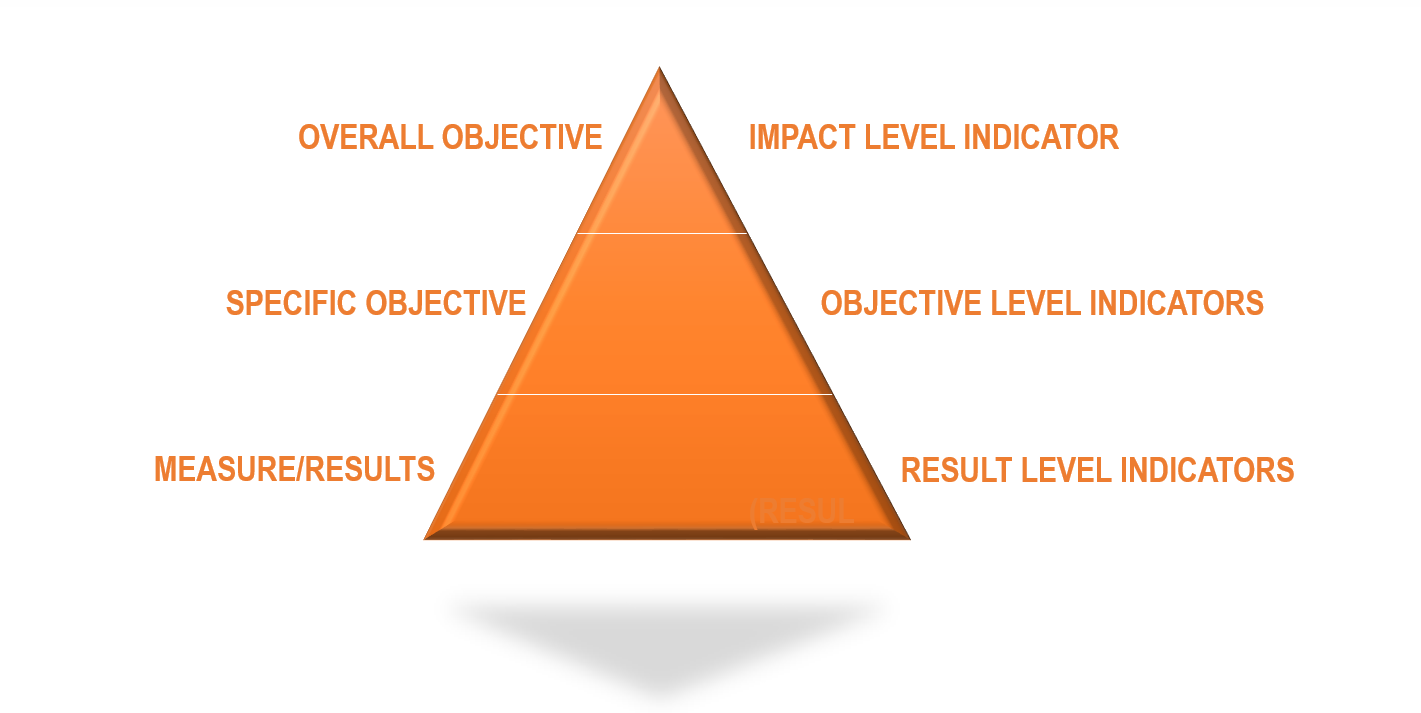 The key measure for measuring of implementation of the AP is the “measure”. The measures have been taken over from the PAR Strategy. At the level of measures (which are taken as outcomes), indicators are developed whereby it is possible to measure the achievement of planned results (measures). In one case, a new measure was added (Measure 4.3. Introduction and promotion of mechanisms which ensure quality of public services), which is not explicitly proposed by the PAR Strategy, since the MPALG priorities and the contents of the “Principles of Public Administration” developed by SIGMA led to the need to take a more broader and more substantive look through the AP of the area of improving the quality of public services (specific objective 4). Introducing a separate measure is in line with the general goal of the PAR Strategy to reform the administration so as to ensure high quality of services to citizens and the economy. Also, since Measure 3.1 of the preceding Action Plan referred to the adoption of the Public Finance Reform Programme and since this measure has been achieved, the new proposed measure by civil society organisations represented in the Special WG for AP PAR was accepted as proposed „3.1. Improving the (framework for) sustainability of public finance by reforming and developing public property management“. This new measure is in compliance with and results from the narrative of the PAR Strategy.In the field of human resources management (specific objective 2),the measure defined by the PAR Strategy as „Development and improvement of human resources management in public administration“ was reformulated in the AP matrix as two measures: Measure 2.2. „Establishing the HRM function in the public administration and improving the HRM function in state administration and local self-government by introducing new instruments and strengthening HRM capacities“ and Measure 2.3. „Development of professional development system in public administration“, which was singled out due to future priority objectives in this field and the relevance of emphasising the role of professional development in improving the human resources. Measure 1.3. „Improvement of the system of strategic planning and policy management” is rewarded as „Improvement of the system for management of public policies of the Government by establishing by the end of 2020 the legal and institutional framework for integrated strategic management and adoption of mid-term work plans of state administration bodies harmonised with the strategic priorities of the Government and the programming budget“, аnd the measure from the PAR Strategy III.D.1 “Improvement of the legal drafting process” was integrated in it. Thus, although the measure is the basic unit in the approach of the AP, still the key activities are also listed necessary to achieve the measures. It should be noted that the list of activities within the measures (results) should not be taken as exhaustive as it is often impossible to consider in advance each necessary activity and that the political and administrative reality sometimes imposes changes and adjustments in the approach and manner of achievement of outcomes and objectives. Compared to earlier Drafts AP, activities are much less fragmented. That means that parts of the activities representing the obligatory and usual integral part were not expressed as special activities but were integrated in the expression of one activity (e.g. preparation, consultation and proposing for adoption) if all activities referring to the preparation of regulations include the establishment of relevant groups, so these steps were not expressed, while consultations include the consultative process within the Government (inter-sectoral consultations, opinion collection procedures according to the Rules of Procedures of the Government), and those with the public (public debate). Having in mind the fact that PAR AP is a document adopted by the Government, it was not possible to determine the obligation and deadlines for passing the law, since it would encroach the jurisdiction of the National Assembly. Therefore, PAR AP in relevant activities envisages the deadlines for approval of submitted draft laws by the Government whereby they become proposed laws, and then envisages the activities for the law implementation assuming that the National Assembly approved them within a certain deadline. 1.3.3. Elements of the methodological approach: deadlines The AP defines the deadlines for the implementation of certain activities within measures, to enable the process (implementation) monitoring, along with results-based monitoring. The deadlines are defined by quarters, not months. The deadlines are set out as final quarters for finalisation of activities, and not as the overall time frames for implementation of activities. For example, if a deadline is set for an activity as „2nd quarter 2019“, this means that the activity will be finalised in that quarter, not initiated. Such an approach puts additional focus on the outcome of the activity, rather than its implementation, which can be considered justified from the point of view of monitoring the achievement of the AP. In the preparation of the Gantt chart (Annex 4), an effort was made, where necessary, to estimate the expected start of implementation of activities. 1.3.4. Elements of the methodological approach: indicatorsSMART indicators are defined primarily at the level of measures and activities (Eng. outcome). The baseline values (BV) are stated for the end of 2017 and target values (TV) for the end of 2020, unless specifically stated otherwise. Technical specifications, or sources of information and data for measurements of indicators are not included directly in the PA matrix, in order to avoid making the document too cumbersome, but they are included in indicator passports, which were developed in parallel to the preparation of the Action Plan as a separate document.In defining the indicators, use was made of the „Principles of Public Administration“ and the most recent report by SIGMA on monitoring the PPA for the Republic of Serbia published in 2017, as the measurement of these indicators in mandatory and the process of monitoring and results measurements should be rationalised as much as possible. All such indicators are marked as „PPA“. At the level of specific objectives most frequently qualitative PPA indicators were used (with a few exceptions where national indicators were used), as they can be considered as realistically measurable indicators since SIGMA itself developed the methodology for their assessment and performs the assessment on its own. At the level of measures most frequently quantitative indicators are used as their measurement will be much easier to conduct within the authorities of the RS. 1.3.5. Elements of the methodological approach: estimates of necessary additional fundsDuring consultations it was agreed with the Delegation of the EU to RS to accept the suggestion by SIGMA for the new Action Plan to conduct the costing of additional costs, and not the overall costs for the implementation of the Action Plan, and to calculate only the financial costs of the activities under the AP, and not the financial effects produced by specific activities. As an addition to the additional costs, the Gantt graph provides rough estimates of the time needed by civil servants to implement the specific activities.The estimation of necessary financial resources for the implementation of the AP refers only to additional costs related to costs of existing material and HR capacities. In other words, estimates were made only of additional costs resulting from the reform activity, without the existing costs of salaries of civil servants or other general costs for material capacities. The estimates for necessary additional financial resources are made and presented at activity level. Sources of funding are also stated. Where it was not possible to provide a good estimate of necessary funds, this is clearly noted. The AP also clearly notes the activities for which funds are not allocated, as it was considered that this document should also be the basis for identification of priorities for further donor and budget support to the public administration reform. The methodology and the Excel table for costing was provided by SIGMA and during this planning process consultations were held with the Regional School of Public Administration (RESPA) in order to harmonise existing methodologies for costing and the categories of costs for strategic documents in the area of PAR in South-East Europe. The Change Management Support Team with the assistance of the MPALG developed the average standard costs for the needs of AP PAR 2017-2020, noting that they are not the official costs of the RS used for other strategic documents. Standard average costs are an integral part of the Excel costing tables, where they are integrated in drop-down menus, for easier use. The tables allow to enter also other more accurate specific costs, other than those in the drop-down menus. All the costs in the Excel table were calculated as gross amounts, in EURO. In the AP PAR all costs funded from the national budget are calculated and expressed in RSD, and costs covered by donors are expressed, as before, in EURO or USD.The Excel Costing Table presents an overview of the costs of implementation of the AP PAR 2018-20120 by specific objectives (1-5). The financial costs are divided into categories: I) Additional costs for new employees (the gross salaries for new employees: the number of new employees, average monthly salary, overhead costs per employees of 14.96% (rounded to 15%) and the number of months of engagement), II) Additional costs for the category of goods and services (cost of workshops / training courses – the number of training courses / workshops / meetings / conferences, number of days per event, costs per person, costs of accommodation overnight per person, rental of event hall per day, fees for lecturers per day,  Costs of technical/expert support – local and international experts, Office equipment – computers and office furniture, and Publications), III) Additional costs in the “investments” category“ (IT system (development and/or maintenance of online systems and potential costs of new space), and Other costs. The Table contains data on funding for implementation of AP PAR per source: RS budget, EU funding, funds of other donors, and financial gaps. The distribution of financial resources for implementation of the AP is presented by years (2018, 2019, and 2020).In the process of costing the activities could be divided into sub-activities, as necessary. The costs of sub-activities were recorded only in the Excel costing table, while in the AP matrix they were presented as total costs per the whole activity, without stating the sub-activities.The Gantt table stated the institution in charge of implementation of the activity, and it was within the specific lower level organisational units for which the costs were calculated for implementation of the activity (department / division / unit / group), as the rough estimate of the number of employees who will be working on the activity and will be responsible for the implementation, as well as estimate of the time needed for implementation, expressed in working weeks, through full time equivalent, or recalculation into full working weeks (40 working hours). The overview was presented per years (2018, 2019, and 2020) and by quarters. The table also states the number of engaged staff in partner institutions working on the specific activity (not including their salaries).The Excel costing table is an auxiliary table the purpose of which is to state clearly the costs over the next 3 years and in the costing exercise to be a control filter for identifying priorities of realistically implementable activities for which preconditions exist for achievement (meaning there are funds appropriated or negotiations are underway for additional financial support).due to its size, the costing table could not be a part of the AP matrix but it will nevertheless be used for monitoring and reporting purposes in terms of execution of planned funds.In addition, as part of the mandatory procedure for proposing legisaltive acts, the Forms of the standard methodology for assessing the financial effects of the legislative act on the budget (the so-called PFE forms) were prepared at the level of all individual activities and responsible institutions in accordance with the Rulebook on the manner of reporting on the estimated financial effects of the law, another regulation or other act on the Budget, or the financial plans of the mandatory social insurance organization ("Official Gazette of the Republic of Serbia" No. 32 of 3 April 2015). Through the process of preparing the PFE forms, additional financial alignment was made with the planned budgetary funds.1.3.6. Elements of the methodological approach: institutions in charge of implementationIn the methodological approach for the preparation of the AP emphasis was placed on the responsibility of individual institutions and individuals within these institutions for overall achievement in the individual activities. Institutions listed as responsible institutions which have the prevailing jurisdiction in the implementation of results of which will be coordinators for implementation of the results. This means that they will be responsible for mobilization of other relevant institutions and reporting on achieved progress and achievement of results.The AP attempted not to state collective bodies (Government, National Assembly, the High Civil Service Council) as institutions in charge, as it often hinders adequate consideration of responsibility for implementation and results or for deviations from agreed deadlines. Where exceptions were made from this general rule, the monitoring will contact institutions in charge to provide support to such bodies (the General Secretariat for activities stating the Government, or the HRMS for the High Civil Service Council).The column „Partners in implementation“ lists all institutions which can be expected to be included at some stage of implementation, either as lead actor for the activity or as partner in implementing the activity. The column „Partners in implementation“ also states external partners responsible for implementation or support to the activity, including institutions/organisations implementing technical support projects or other actors such as civil society organisations (CSO).1.4. Principles of Public AdministrationThe Principles of Public Administration, published by the European Commission and SIGMA, and which were presented in November 2014, represent the framework for planning and monitoring of PAR in countries aspiring to integrate in the European Union and which are beneficiaries of Instruments of Pre-Accession (EU IPA) as well as a framework for countries of the European Neighbourhood Policy – ENP. The Principles define the practical meaning of good governance and set out the key standards that candidate countries need to follow in the process of EU integrations in the area of public administration reform and public finance. The Principles cover the part of public administration which operates on the national/central level (state administration), meaning they do not cover the local self-government, but do cover the independent constitutional bodies, the parliament, and the judiciary in the sense of their competences to exercise oversight of the state administration. The Principles enable comparisons among states and include a monitoring framework as the basis for regular assessments of the progress made by the states in the area of PAR and public finance reform. As SIGMA indicators have already been part of the AP PAR for the period 2015-2017, and also taking into consideration that in 2017 SIGMA developed an updated version of the old methodology for indicator monitoring from 2014, it was attempted in the process of drafting this Action Plan for the period 2018-2020, at the level of some specific objectives, to link the specific objectives with the indicators for monitoring of Principles of Public Administration, and this was attempted for two reasons:This creates the link between the public administration reform and the EU accession process,This rationalises the monitoring and evaluation of the reform and reduces costs, since data collection for indicators linked to the Principles is a commitment for Serbia as a candidate country for the EU, and data collection is coordinated through the Ministry of Public Administration and Local Self-Government.Through the planning of the Action Plan, the activities were planed, were possible, directly to implement the recommendations from the last SIGMA Report on Monitoring of the Public Administration Reform Strategy for Serbia, published in November 2017 (such as the adjustments of the PAR coordination structure, cost planning for strategic documents, promotion of open data agenda, etc.)1.5. Links with other strategic documentsPrior to commencement of work on preparation of the Action Plan, the Ministry of Public Administration and Local Self-Government prepared for the Special Working Group a working document mapping all obligations from strategic documents (lateral and subordinated strategic documents relevant to AO for implementation of the PAR Strategy for the period 2015-2017), the international commitments, the financial limits and projects which are of significance for the preparation of the AP PAR for the period 2018-2020, and this was used in the work of the Special Working Group. In the course of work of the Special WG the question arose as to the uniform methodological approach for uniform integration of strategies and action plans through the new Action Plan PAR 2018-2020, but since this is a systemic process which is to be introduced only after the adoption of the proposed Law on the Planning System of the Republic of Serbia, an agreement was reached between the Delegation of EU to RS, SIGMA, and the Special WG that these links should be made visible through the system of references – footnotes By means of which it will be denoted clearly if some activity was taken over from other policies or if there are commitments under other policy documents. This proposal is in line with the proposed Law on the Planning system of RS, Article 23 which regulates the issue of harmonisation of planning documents. The adoption of the Law on the Planning System and its implementation is an integral part of the public administration reform and is especially elaborated in Measure 1.3. AP PAR 2018-2020. In this respect, all those activities from other strategies, sub-strategies or action plans which contribute to the identified objectives of the PAR Strategy were taken over by the new AP PAR 2018-2020 through identical formulations or by generalising a number of smaller activities but with a clear note about which documents they are taken from and whether this prolongs the deadline for implementation of such a measure. It should be noted that absence of official hierarchy of policy documents or a uniform monitoring system for all policy documents does not mean that there is not in place already a link between and coherence between policy documents, just as there is inter-harmonisation of all regulations and general acts in the legal system of the RS. Through this document the linkage with other strategic documents is provided in several ways. According to the strategic commitment of the Republic of Serbia to accede to the European Union and the commitments resulting from negotiations with the EU, the Action Plan for PAR pays special attention to the obligations related to accession to the EU. Since obligations from the negotiations process will have direct implications on establishing or strengthening certain parts of the public administration and its ability to implement obligations of membership in the EU, the AP enables the obligations resulting from the planning document for harmonisation with the EU Acquis – the NPAA, the specific obligations from the screening process, the items from individual negotiation chapters (action plans), and other relevant documents related to the process of EU accession, to be part of the Action Plan and thus be an integral part of the PAR with respect to planning and monitoring. Also, in the preparation of the Action Plan care was taken of the obligations undertaken under the Budget Sector Support EU for PAR for Serbia and the Programme-for-Results of the World Bank for RS, and whenever possible the most approximate indicators were planned, and this is also true of other objectives and measures to that activities would contribute to the achievement of commitments taken by said documents.As was the case with the preceding 2015-2017 PAR Action Plan, and since the PAR Strategy states that within the sector approach the PAR Strategy in the RS will be the umbrella strategy of PAR, in practice two types of links have been identified with strategic documents and harmonisation with them ensured to the maximum possible extent: Sub-sectoral strategies (sub-strategies):Public Financial Management Reform Strategy 2016-2020;Strategy of development of e-Government in the Republic of Serbia for the period 2015-2018 („The Official Gazette RS“, No. 107/15);The Strategy of Development of Public Internal Financial Control in the RS for the period 2017-2020 („The Official Gazette RS“, No. 51/17);Strategy of Professional Development of Civil Servants in the Republic of Serbia ((„The Official Gazette RS“, No. 56/11, 51/13);Strategy of Professional Development of Employees in LSG („The Official Gazette RS“, No. 27/15);The future strategy or programme of reform of local self-government – processes of decentralisation, deconcentration of tasks – planned as an activity within the AP PAR for the period 2018-2020;Regulatory Reform Strategy and Improvement of Policy Management System 2016-2020 ((„The Official Gazette RS“, No. 8/16).Strategy of Development of the Public Procurement System2014-2018 ((„The Official Gazette RS“, No. 122/14);The Plan of Priority Activities to Reduce the Administrative Burden in the Republic of Serbia 2016-2017 („Stop Red Tape“).Lateral strategies and action plans:The National Anti-Corruption Strategy of the RS (“The official Gazette RS” No. 57/13);AP for Chapter 23 in negotiations with the EU;Action Plan for implementation of the Open Government Initiative for the period 2016 - 2017 (“The official Gazette RS” No. 93/16).The approach taken for the linking of this AP with sub-sectoral strategies is based on the logic of the need to monitor the individual measures and results which are clearly stated in the PAR Strategy or the overall effects of implementation of such strategies for the PAR. In case of the lateral strategies or action plans, only the relevant activities are taken over which contribute to the achievement of the objectives of implementation of the measures from the AP PAR. 1.6. Structure and priorities of the APThe Action Plan is structured in accordance with the structure of the specific objectives and measures of the PAR Strategy and each of the specific objectives is presented as a separate chapter in the AP PAR. While the formulations of specific objectives have not changed, the formulations of measures are specified so as to indicate as much as possible the content of results expected to be achieved through the specific measure. In terms of the structure (number, sequence, key content) they are identical to the Strategy, with the exception of 1.3.6. „Components of methodological approach: objectives, measures, and activities“. Figure 3: Schematic representation of the structure of AP PARThe new activities of the AP have been determined taking into consideration the reports on implementation of the preceding Action Plan for the period 2015-2017 and they represent the natural continuation of certain activities which were being implemented or finalised during the presiding period. So, for instance, since the emphasis in the preceding period through Specific Objective 1, Improvement of organisational and functional public administration sub-systems, Measure 1.1 was on conducting the functional reviews and comprehensive analytical basis, in the present AP the same measure refers primarily on regulating the area of managerial accountability and delegation of responsibility to lower levels, as well as better functional structuring of PA and holders of public powers. The PAR Strategy underlined that in RS there is no single records of bodies and other entities based on any criteria (ex. Bodies and other entities holders of public powers, bodies and other entities which are partly or wholly financed from the budget of the Republic of Serbia or the autonomous province or units of LSG, etc.), thus this Action Plan includes the establishment of the Register of Holders of Public Powers.In the field of local self-government (Measure 1.2.) activities are planned so as to lead to the adoption of the strategic of programme document regulating the decentralisation policy, or reform of local self-government, but also further support to developing inter-municipal cooperation and strengthening the capacities of towns and municipalities to implement the principles of good administration in executing public tasks of LSG.The Measure 1.3. in the area of policy management builds on the activity related to putting in place the normative and methodological framework for policy management and linking them to the development and execution of programme budgets, as well as developing IT systems for planning and monitoring policy implementation.Through the measure which refers to development of e-government (Measure 1.4), the identified priorities refer to establishment and improvement of registries (the Central Population Registry, the Meta-registry of all records, register of housing communities, etc.), interoperability of registries (as well as linking the registry of residence and the business registry with registry of spatial units and the address registry) in order to achieve electronic exchange of data from official records and more efficient provision of cervices to citizens and businesses.Special objective 2 which refers to the establishment of a coherent merit-based civil service system and improvement of HRM, through three inter-linked measures relevant to comprehensive regulation of HRM, and especially the regulation of the salary system and the professional development, will put the priority in the next three years on introducing the system of competences in the state administration, extending the reform of the salary system and regulating the labour relations system in the public sector and salaries in public agencies and state bodies, as well as achievement of functionality of the newly established National PA Academy. Through the Specific objective 3, Improved public finance management and improved public procurement, a new measure has been added at the proposal of the NGO’s involved in the work of the Special WG, which refers to reforming and management of public property (Measure 3.1). the other four measures within this specific objective are a continuation of the activities initiated under the preceding Action Plan in the field of budget planning and preparation (strengthening capacities and developing the modules for reporting on programme performance within the IT system for budget preparation), as well as the areas of public internal financial control over public funds and internal audit (strengthening capacities and improving the existing software for PIFC), functional improvement of the budget inspectorate  (strengthening the capacities and adopting the methodology of work of the Budget Inspectorate), and the area of public procurement (harmonisation with the EU regulations, developing templates of framework agreements, developing the new strategy of public procurement and guidelines for improved green procurements).The specific objective 4,  Increasing legal certainty and improving the business environment and the quality of public service provision, is focused on three areas, the implementation of the General Administrative Procedure Law, continued work on single administrative point (Measure 4.1), implementation of the Law on Inspection Supervision and development of software e-Inspector in order to further improve coordination among all inspection services (Measure 4.2), as well as introduction and promotion of mechanisms ensuring the quality of public services (Measure 4.3). This measure also existed in the previous AP, but it is not especially emphasised in the narrative of the PAR Strategy, although it is a general goal of the Strategy and the specific objective 4 exactly because it ensures he quality in provision of public services. It is now specially set out also for the purpose of two-way communication between citizens, businesses, and the administration, so that there are activities planned of systemic and sustainable surveys of public service quality satisfaction and creating mechanisms to integrate survey results into the decision-making process. It is planned through this measure to also gradually introduce a system for public services quality assurance, the use of new technologies and conducting a feasibility study of the use of blockchain technologies to the PA of the RS, and achieving full functionality of TS access centres through the Korean-Serbian IT Access Centre.The specific objective 5, Increasing public participation, transparency, enhancing ethical standards and accountability in performance of public administration activities, also includes three measures. The objective of measure 5.1 is to increase access to information on the work of public administration through different processes such as the open data or development of an application for the information bulletins, and also improving the process of stakeholder consultations in the course of preparing regulations and policies. Measures 5.2 и 5.3 plan to amend and improve the legal framework for the work and position of independent bodies: the Anti-Corruption Agency, the Ombudsman, the Commissioner for Information of Public Interest and Personal Data Protection, the State Audit Institution, and the Commissioner for Equality.Although the AP PAR for the period 2018-2020 does not deal explicitly with issues of gender equality, as there is a horizontal National Strategy of Gender Equality for the period 2016 - 2020, the AP PAR doe include an affirmative measure in order to achieve gender equality through activity 2.1.2 which refers to amending the Civil Service Law and the possibility of consecutive performance appraisal irrespective of using the right to maternity leave and absence in order to care for children. Also, within the measure 3.2 activities will continue in the area of gender-responsive budgeting.The added value of this AP PAR are the numerous activities which refer to achieving the paper-free e-administration (measures 1.4; 4.1; 4.2; 4.3; 5.1) as measures which additionally contribute to the environment protection as a cross-cutting issue apart from the final objective which is ensuring  high quality of services for citizens and businesses.  	Annex 2: PAR coordination and management systemThe PAR Strategy defines the institutional and organizational structure for coordination, monitoring, reporting and evaluation of the PAR process. Through the reporting process and through the assessment by OECD/SIGMA, as well as official recommendations in the SIGMA Report for Serbia, it was determined that there is a significant overlapping of two political levels of coordination, and therefore the adoption of this Action Plan proposes to maintain only the Council for Public Administration Reform as the political level of coordination, and the Inter-Ministerial Project Group as the administrative level of coordination, along with the Ministry of Public Administration and Local Self-Government. In other words, instead of the four-level coordination structure which used to include the College of State Secretaries, there is now a three-level structure, of which the first and second levels are the levels of technical coordination, and the third level is the political coordination of the PAR process.First level of coordination and management The first level of coordination of the PAR, which primarily consists of performing operational tasks of the PAR process, is under the responsibility of MPALSG. In order to successfully realise the set objectives and ensure sustainability of the process, the need has been identified to improve the internal capacities of the MPALG. The new systematisation of MPALG has established the internal organisational units for management of PAR. This unit performs the tasks relevant primarily to:Coordination and participation in preparation of development strategy and action plans in the area of public administration reform; Coordination and participation in the preparation of action plan for Open Government Partnership implementation;professional tasks for the needs of Council for Public Administration Reform and the Inter-Ministerial Project group;preparation of reports in the European integration process from the aspect of the implementation of the development strategy and action plans in the field of PAR and Open Government Partnership.The formation of the Department of PAR is ​​the first step towards the establishment of internal capacity of the MPALSG, and in the future within the process of restructuring of the MPALG, it will be necessary to strengthen the unit in organisational terms and HR, as the Strategy itself states that: „in order to successfully implement the tasks and ensure sustainability of the process, it is necessary to establish adequate capacities, primarily by strengthening the capacities of the internal organisational unit“.Additionally, in order to enhance the functional management of PAR, contact persons have been identified in state administration bodies for coordination purposes, those appointed as deputy members of the Inter-Ministerial Project Group (second level of coordination). Through the complementary support of the Sector Budget Support of the EU for the area of public administration reform training courses and workshops have been agreed for these representatives of state administration bodies. Second level of coordination and management The Inter-Ministerial Project Group is tasked with ensuring the expert coordination and the monitoring of the PAR Strategy implementation. Tasks of the Inter-Ministerial Project Group members are primarily aimed at professional coordination and determination of reports on the implementation of the PAR Strategy. This mechanism ensures the active participation of all relevant state administration bodies in the PAR process. Although the PAR Strategy states only secretaries and general directors of line ministries as members of the group, the PAR coordination at the professional level should include representatives of other relevant SAB. Accordingly, invitations to delegate their own representatives were sent to the relevant services of the Government and special organizations. It is planned to nominate also deputy members who will at the same time serve as contact persons for PAR at the first level of coordination (see section above). The IMPG also includes representatives of CSOs, through the organisations of the members of consortium of mechanisms of Sectoral Civil Society Organisations (SECO) for the field of public administration reform. Also, the Inter-Ministerial Project Group involves the Standing Conference of Towns and Municipalities (SCTM) as a link to the local government to which the PAR Strategy also applies.The recommendations of the SIGMA Review also refer to the composition of the IMPG, in order to ensure efficient operation of the IMPG and the experts represented at this level. It is necessary to: „Revise the composition of the IMPG to ensure professional and expert representation at this working level. Expert representation would allow in depth discussion of the issues and formulation of viable solutions. The members of the IMPG group, at least from those ministries, which take lead in PAR areas (finance, civil service, service delivery, policy making, etc.), could be assistant ministers having expertise and responsibility in respective PAR areas. Such change would allow a more in depth discussion in the IMPG, identification of key challenges and formulation of viable solutions.“ In line with the said review and also in line with past practice, state administration bodies will have the opportunity to appoint their representatives to the IMPG, either state secretaries or assistant ministers who are more directly involved in the PAR process. Specific tasks of the Inter-Ministerial Task Group are: participation in the creation of strategies and action plans in the PAR process; involvement of all relevant initiatives and projects in the PAR strategy (within the regular revision of the Strategy, respectively in process of the development of the new PAR Strategy);  recommending the inclusion of certain activities in the Annual Work Plan of the Government (in cooperation with MPALG);harmonization of other national strategic documents with the PAR Strategy (in cooperation with RSJP and GS); adoption of the report on the implementation and evaluation of the results achieved by the PAR Strategy and Action Plan for its implementation, based on the analyses and proposals developed ​​by the Department of PAR in MPALSG; make proposals to the Council of PAR to discuss and adopt decisions on which consensus was not reached within the work of the IMPG; participation in the evaluation of the results of the implementation of the PAR Strategy in accordance with the methodology of evaluation (each member within the scope of his authority). The Inter-Ministerial Project Group will meet in plenary or in smaller groups (subgroups), which will be formed in accordance with the initial needs assessments in the process of coordination of the PAR. The Secretary of PAR will be the manager of the organizational unit for management of PAR within the MPALG. The MPALSG will draft the proposed Rules of Procedure of the Inter-Ministerial Project Group, which will determine all the necessary preconditions for the functioning of the Group (including the restricted group), to be adopted by the Inter-Ministerial Project Group. The Rules of Procedure of the IMPG shall define the clear dynamics of meetings of the IMPG depending on the needs for coordination and monitoring of PAR, and in line with the organisational and spatial capacities available. Actually, the PAR Strategy states that meetings shall be held once a month at the proposal of the MPALG. In practice, due to the size of the group it proved that monthly meetings require spatial and organisational capacities, due to which the Rules of procedure shall set out the possibility to hold electronic sessions of the group. Third level of coordination and management The PAR Council was established by the Government Decision on forming the Council for the Public Administration Reform.The Council has been established as the central strategic body for the PAR.The main tasks of the PAR Council are: defining the proposals for the strategic development of PA in the Republic of Serbia,initiating and proposing the PAR measures and actions to the Government, discussing and adopting Reports on achieved objectives in connection with the PAR, promotes and monitors the implementation of PAR, especially from the perspective of integrating the principles and goals of the PAR into sectoral development strategies and planning documents;discussing and providing of preliminary opinion to the Government, about development strategies, draft laws and other legal documents related to the organization and work of the Government, PA bodies and in particular those proposing the incorporation of new state authorities, organizations, services or bodies of the Government. The Council is chaired by the Prime Minister, and co-chaired by the Deputy Prime Minister and Minister of Public Administration and Local Self-Governance. Due to the fact that the PAR Strategy refers to a broader government system, not only to state administration as was the case in the past, in addition to the Minister of Public Administration and Local Self-Government, a number of line ministers and representatives of other state authorities are appointed for members of the Council. The Council members are the following:  First Deputy Prime Minister and Minister of Foreign Affairs;Deputy Prime Minister and Minister of the Interior;Deputy Prime Minister and Minister of Construction, Transport and InfrastructureMinister of Finance;Minister of Economy;Minister of Justice;Minister of EU Integrations;Minister of Education, Science and Technological Development; Minister of Labour, Employment, Veteran and Social Affairs;Minister of Health; Minister of Culture and the Media; Minister of Youth and Sports; Director of the Republic Secretariat for Legislation; Secretary-General of the Government; Director of the Republic Public Policy Secretariat. The Council has a secretary which is appointed from the ranks of civil servants at the proposal of the Minister of public administration and local self-government, and appointed by the decision of the Council.The fact that 14 members of the Government are also the members of the Council, provides to the credibility and legitimacy in the management of the entire process of PAR. If necessary, the Council may, in order to discuss issues from within its competences, establish special working groups. The Council also may, in order to study especially complex issues relevant to public administration reform, engage professional and educational institutions and prominent experts, and technical assistance offered through international projects. The Rules of Procedure (adopted at the first meeting of the Council) governs the way the Council works, but also other issues relevant to its work, including jurisdiction, structure, rights and duties of members, etc. An important principle of the Council confirms that the work of the Council and the public should be realized according to the law regulating the free access to information of public importance, namely that the Council informs the public about their work through press releases. Also, the Rules provides that the Council sends its acts, including its proposals, opinions and expert explanations, to the competent line ministry for evaluation and if this ministry considers it necessary, to forward them to the Government as its own. The Strategy does nor prescribe the frequency of convening and holding the meetings of the Council is not prescribed by the Rules of Procedure, but the Decision on the establishment of the Council for PAR and the Rules of procedure of the Council will set out more clearly the frequency.Annex 3: PAR monitoring and evaluation systemMonitoring and reporting The general purpose of the MRE system for any policy area is (a) to gather data during implementation of the policy to see whether the planned activities are implemented as envisaged and identify risks arising from either not implemented activities or not producing expected outputs and (b) evaluate progress achieved by the policy in relation to the objectives and expected impacts as defined by Government. In other words, monitoring and reporting is aimed at gathering data and doing operational level assessment of implementation. Monitoring tells us whether we are on the right track to achieving the policy objectives or whether certain adjustments are needed in order to achieve the desired effects. The ultimate objective of monitoring is making the timely decisions in order to maximize results of the policy and any changes during the implementation. Monitoring of the public administration reform is based on the Action Plan for implementation of the Public Administration Reform Strategy (AP PAR). Approach to monitoringAP PAR matrix is primarily result-oriented and provides a basis for establishment of monitoring based on the results. Result-based Monitoring - RBM is the process of monitoring which focuses on objectives and results of public policy, which allows comparison of how effectively the public policy is implemented against the set objectives. Result-based Monitoring contains elements of traditional procedural (implementation) monitoring system, but goes beyond in their focus, which does not end at the activities and their direct outputs, but observes the results that are achieved through these activities, i.e. actual changes in the reality that occur due to the intervention of public policyThe application of this approach in the AP PAR implies that most of the elements of the matrix are defined at the level of results (or measures, in the terminology of the PAR Strategy), in particular indicators and required resources. This methodological approach also introduces a basis for monitoring the achievement of higher goals of reform, since it determines indicators at the level of objectives (objectively measurable indicators). At the same time, elements of process / implementation monitoring approach were retained, which are based on activities. Thus, for each result the main activities that are expected to be necessary in order to achieve a result are listed, and the deadlines for implementation of these activities are also stated, in order to make it possible to monitor the progress towards the achievement of results/ measures.Меasuring Indicators AP PAR defines specific and measurable (SMART) indicators for monitoring of implementation of results and objectives. The highest level of indicators is determined by the overall objective of the public administration reform (in accordance with the PAR Strategy) and it enables the measurement of long-term impact of PAR: This hybrid indicator is completely objective (its measurement is carried out on annual basis by the World Bank) and consists of the results of a number of indicators, some of which are based on expert analysis, and some on surveys.Таble 2: Sources of data for the index of the effectiveness of government for Serbia, 2013Report for this indicator shall be published in late September each year, with the processed data for the previous year. When defining the baseline and target values (BV and TV) of this indicator for AP PAR care was taken to harmonise it with the indicators and monitoring values agreed for monitoring of the EU IPA 2 for Sector PAR. Other indicators in AP PAR - for the level of specific objectives and results - are given on the level of outcome, and in several cases (where it was not possible to identify the appropriate indicator at that level) on the level of direct output. Wherever possible use was made of indicators from the Principles of Public Administration (OECD SIGMA and the European Commission), in order to strongly link the PAR to the process of Serbia's accession to the European Union, and to make the PAR monitoring more efficient and cost-effective (since for PAP indicators SIGMA shall conduct the assessment and measurement based on data provided by Serbia). For the level of specific objective qualitative indicators of PPA were mainly used (with a few exceptions where national indicators were used), since they can be considered objectively measurable indicators because SIGMA independently establishes the methodology of measurement and performs these measurements. For the level of measures quantitative indicators of PPA were primarily used since their measurement is far easier at annual level within the Serbia PA bodies.For all indicators - including PPA indicators – in parallel with the drafting of the AP, “indicator passports” were developed which shall enable gathering of all basic information on all defined performance indicators, including some of their key institutional aspects, for example which institution gathers data for measurement of which indicator and how often, when such data is available, which formula is used for calculation of indicators, etc.The “Indicator Passports” shall be regularly discussed (at least once per year) in order for the information to be updated. Data shall be updated by relevant institutions at the initiative of MPALG.Таble 3: Instructions for creation of indicator “passports” Baseline values are qualitative or quantitative data on the circumstances at the time of the start of monitoring or before the follow-up, with which to compare the information obtained later, during the measurement of indicators on the basis of which to measure progress in implementation of the PAR. The target value is the quantitative or qualitative presentation of the indicator and represents the desired level of performance which shall be achieved for a specific time. Data collection is an important step, on which basis the servants in charge of monitoring may prepare reports on the implementation of the objectives and results, for reporting purposes. The PAR Strategy aspires to introduce a systemic and uniform monitoring and reporting system through the required semi-annual reports by all stakeholders which shall be submitted to MSALSG and which shall be a subject of review at sessions / meetings of structures for the management of PAR and its monitoring defined by the PAR Strategy.   Actors and roles in the system of monitoring and reportingData for monitoring is collected from SAB involved in the implementation of PAR. The monitoring process is managed and coordinated by MPALG, while all other ministries and other SAB provide information within their jurisdiction and responsibilities towards AP PAR. The AP PAR defines the responsible institutions and organisational units within them for monitoring and reporting, and the partner institutions or organisations participating in the implementation of specific activities. For the purposes of the monitoring and reporting process this means that one institution shall be in charge of coordination of indicator monitoring and reporting by measures and activities, which shall collect all the necessary information and other inputs from other institutions that are designated as partners in the implementation and shall submit them integrated to the MPALG. Figure 4: Graphic illustration of the AP PAR reporting system 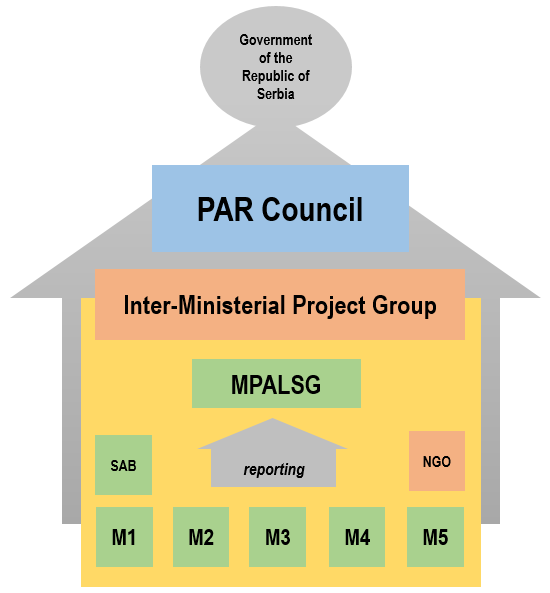 ReportingReporting on implementation is based on results identified in AP PAR and shall be done by regular and extraordinary reports. The PAR Strategy states the need to „establish a complete and efficient system for monitoring and evaluation of results of implemented activities. This implies, above all, the introduction of mandatory quarterly/semi-annual reports by all actors in charge of activities. “ having in mind the limited capacities, as well as the need to increase participation and transparency for all those involved in the reporting system, through  complementary support of the Sector Budget Support for PAR EU, which includes the development of the dynamic monitoring online portal for which the contact persons (deputy members of the IMPG) in their state administration bodies and CSO’s would have access at quarterly/semi-annual intervals to directly enter the implementation status for specific activities that their institution/organisation is in charge of. As of the time of entry the implementation status would be visible to the public via the web portal, as well as the name of the institution in charge which entered the status (achieved/partially achieved/not achieved). The specific web portal is to have posted all the relevant documents, preceding strategies, preceding and current implementation reports for AP PAR, indicator passports, minutes recorded at meetings of the PAR Council and the IMPG, etc. this would enable full transparency of the reporting and the frequency stated in the PAR Strategy, and it would significantly facilitate the process of data collection for the preparation of the Annual Results-Based Report on Implementation of AP PAR, which is to be prepared by the unit in charge of monitoring the PAR within MPALG. In other words, the web portal is planned to serve also as a data base which would regularly collect data on implementation of activities at quarterly/semi-annual intervals, as stated in the PAR Strategy, and once a year the collected data would be used to generate the annual results-based report and publish it to the internet portal of MPALG. The annual report on implementation of AP PAR is to contain aggregate and individual information. Emphasis will be on the brevity of information and focus on results (whether direct results of activities or outcomes) rather than inputs and processes, in order to ensure maximum usability of the report. The annual reports are to include the following:Overall information on the implementation of PAR Strategy and Action Plan with key achievements during the particular year that would be easily communicated to general public and main stakeholders;Assessment of the main activities that had not been implemented as planned and information on the impact this might leave towards overall progress of PAR agenda;Proposals for necessary capacity building activities that would allow to address current short-comings and other activities for remediation of negative effects from deviations regarding the plans; Key problems and challenges identified during the implementation of the milestones and activities and key recommendations on how to overcome them;Priority actions for the next year and identification of any amendments or changes needed to planning documents (principally to AP PAR) based on the analysis of the current developments.Instructions for filling in the formats and the formats for reporting will be posted on the monitoring internet portal. Reporting and monitoring tools During the preceding period, the tools for monitoring and reporting in form of Excel and Word tables, with detailed instructions for filling in, were prepared by the unit in charge of monitoring the PAR within the MPALG. In the forthcoming period it is planned to establish a dynamic monitoring online portal, as the basic monitoring and reporting tool. The internet portal will include the following key elements:The home page with clear explanation of the purpose and objective of the portal, including a brief visual presentation of the current status of implementation of activities planned by the AP PAR;An overview of all specific objectives, measures, activities and indicators of AP PAR stating institutions ain charge and partner institutions and the implementation status of activities;Indicator passports with the current indicator values;Documents: strategic documents, previous and current reports on implementation of AP PAR, indicator passports in one document, decisions establishing coordinating bodies, minutes from meetings of PAR Council and IMPG;Visual presented and searchable statistics by institutions, extent of implementation of activities, extent of achievement of measures, reporting period, etc.EvaluationEvaluation process helps both policy experts and decision makers to get information on how well the initially set objectives have been achieved. It means, there is clear information on whether the objectives have been met fully or only partially (what has changed in public administration that is reformed), or expectations had even been exceeded, as well as expert reasoning for the underlying reasons and recommendations for suggested corrective actions.Impacts and outcomes of a particular policy can be evaluated only in a longer perspective, because the changes or trends will appear not on quarterly, but rather annual basis. Therefore evaluation assessments are usually carried out only once each two or three years. In addition to the fact that changes can be seen only in longer time period, evaluation assessments are typically more resource intensive than regular monitoring reports.The PAR Strategy currently does not specify exact frequency of evaluations, just states that: “Following the collection and processing of data from the regular reports on performed activities, and/or the continuing monitoring process, it is necessary to prepare occasional (but regular and systemic, well-grounded) assessments of the reform implementation, more specifically, the evaluation of this complex process.”The first evaluation will start at mid-2018, focusing on implementation of AP PAR in the period 2014-2017, as an еx-post evaluation of AP PAR, and at the same time a midterm evaluation of the PAR Strategy, based on which, if necessary, a revision of the AP PAR for the period 2018-2020 can be made. The draft evaluation report would thus be prepared by the end of 2018, and submitted to the Council for PAR Strategy for consideration. In order for the evaluation to be as objective as possible, external independent evaluators shall be engaged, through the complementary support of the Sector Budget Support for the PAR EU. The unit of MPALG in charge of public administration reform management will monitor and operationally assist, and the employees of this unit should be trained on how to conduct these tasks.Annex 4: Overview of the Action Plan Implementation Dynamics (Gantt Chart)Annex 5: Overview of appropriated and missing additional financial resources for implementation of the APAnnex 6: Assumptions and Risks in the Action Plan ImplementationAnnex 7: List of AbbreviationsOverall objective:Overall objective:Indicator (impact level)Indicator (impact level)Indicator (impact level)Indicator (impact level)Further improvement of work of Public Administration in accordance with principles of the European Administrative Space and provision of high quality services to citizens and business entities, as well as the creation of public administration which shall significantly contribute to the economic stability and increase of the living standard.Further improvement of work of Public Administration in accordance with principles of the European Administrative Space and provision of high quality services to citizens and business entities, as well as the creation of public administration which shall significantly contribute to the economic stability and increase of the living standard.Government effectiveness (World Bank) – percentage rank (0-100)BV (2016): 55.77TV (2020): 53-56Government effectiveness (World Bank) – percentage rank (0-100)BV (2016): 55.77TV (2020): 53-56Government effectiveness (World Bank) – percentage rank (0-100)BV (2016): 55.77TV (2020): 53-56Government effectiveness (World Bank) – percentage rank (0-100)BV (2016): 55.77TV (2020): 53-56Specific objective 1 (section III.A of the Public Administration Reform Strategy):Specific objective 1 (section III.A of the Public Administration Reform Strategy):Indicator (result level)Indicator (result level)Indicator (result level)Indicator (result level)Improvement of organizational and functional Public Administration subsystemsImprovement of organizational and functional Public Administration subsystemsClarity and comprehensiveness of official typology of central Government bodies (PAR4) BV (2017): 4TV (2020): 5Mechanisms for managerial accountability in the regulatory and legislative framework (PPA4) BV (2017): 1 TV (2020): 2Clarity and comprehensiveness of official typology of central Government bodies (PAR4) BV (2017): 4TV (2020): 5Mechanisms for managerial accountability in the regulatory and legislative framework (PPA4) BV (2017): 1 TV (2020): 2Clarity and comprehensiveness of official typology of central Government bodies (PAR4) BV (2017): 4TV (2020): 5Mechanisms for managerial accountability in the regulatory and legislative framework (PPA4) BV (2017): 1 TV (2020): 2Clarity and comprehensiveness of official typology of central Government bodies (PAR4) BV (2017): 4TV (2020): 5Mechanisms for managerial accountability in the regulatory and legislative framework (PPA4) BV (2017): 1 TV (2020): 2Measure 1.1:Measure 1.1:Indicators with baseline and target valuesIndicators with baseline and target valuesIndicators with baseline and target valuesIndicators with baseline and target valuesOrganisational and functional restructuring of the public administration by implementing by 2020 evidence-based measures for optimisation of the public administration with respect to the work processes, organisational structures, the number and effectiveness of institutions and number of employeesOrganisational and functional restructuring of the public administration by implementing by 2020 evidence-based measures for optimisation of the public administration with respect to the work processes, organisational structures, the number and effectiveness of institutions and number of employeesOptimised, coherent and rational structure of public administration in sectors covered by restructuring and downsizingBV (2017): 0 (Decree not amended)TV (2018): 50%-70% of measures planned for 2018 in the AP for HFR (horizontal functional reviews) implemented by the end of 2018.Optimised, coherent and rational structure of public administration in sectors covered by restructuring and downsizingBV (2017): 0 (Decree not amended)TV (2018): 50%-70% of measures planned for 2018 in the AP for HFR (horizontal functional reviews) implemented by the end of 2018.Optimised, coherent and rational structure of public administration in sectors covered by restructuring and downsizingBV (2017): 0 (Decree not amended)TV (2018): 50%-70% of measures planned for 2018 in the AP for HFR (horizontal functional reviews) implemented by the end of 2018.Optimised, coherent and rational structure of public administration in sectors covered by restructuring and downsizingBV (2017): 0 (Decree not amended)TV (2018): 50%-70% of measures planned for 2018 in the AP for HFR (horizontal functional reviews) implemented by the end of 2018.ActivityDeadline for implementationEstimated additional financial resourcesEstimated additional financial resourcesInstitution in charge Partners in implementationActivityDeadline for implementationBudgetDonationsInstitution in charge Partners in implementationAmend the Law on State Administration in order to standardize and define typologies of organizational forms and administrative tasks (coherent fields of work in administration), and delegation of authority tom lower rank managers4th quarter 2018GGF RS43MPALG - Department for Good AdministrationCEP, PWCEstablish the register of holders of public powers in order to establish uniform records of public administration bodies, types of powers and clear vertical responsibilities among bodies, inventory of public registers and bodies in charge to establish and maintain individual registries4th quarter 2018SIGMA expert helpMPALG - Department for Good AdministrationPrime Minister’s Office(Delivery Unit)Amend the Decree on principles of internal organisation and systematisation of posts in ministries, special organisations and services of the Government, in order to establish units for planning of public policies, reporting, communications, harmonisation of capacities and obligations from the NPAA, determining standards for the number of employees and managers (1:5)  4th quarter 2018No additional funds neededMPALG - Department for Good Administration  Measure 1.2: Measure 1.2: Measure 1.2:Indicators with baseline and target valuesIndicators with baseline and target valuesIndicators with baseline and target valuesIndicators with baseline and target valuesIndicators with baseline and target valuesImproved functioning of the local self-Government and decentralisation and deconcentration of state administration through defining of the strategic framework and strengthening of capacities of towns and municipalities to efficiently deliver public tasks and procedures, establish inter-municipal cooperation, and implement principles of good administration.Improved functioning of the local self-Government and decentralisation and deconcentration of state administration through defining of the strategic framework and strengthening of capacities of towns and municipalities to efficiently deliver public tasks and procedures, establish inter-municipal cooperation, and implement principles of good administration.Improved functioning of the local self-Government and decentralisation and deconcentration of state administration through defining of the strategic framework and strengthening of capacities of towns and municipalities to efficiently deliver public tasks and procedures, establish inter-municipal cooperation, and implement principles of good administration.Strategic document adopted defining decentralisation policy and reform of local self-GovernmentBV (2017): not developedTV (2018): policy paper developedTV (2019): Strategy/Action plan developed Number of arrangements for inter-municipal cooperation for joint implementation of competences of local self-Government BV (2017): 0TV (2018): 0TV (2019): 2TV (2020): 8Strategic document adopted defining decentralisation policy and reform of local self-GovernmentBV (2017): not developedTV (2018): policy paper developedTV (2019): Strategy/Action plan developed Number of arrangements for inter-municipal cooperation for joint implementation of competences of local self-Government BV (2017): 0TV (2018): 0TV (2019): 2TV (2020): 8Strategic document adopted defining decentralisation policy and reform of local self-GovernmentBV (2017): not developedTV (2018): policy paper developedTV (2019): Strategy/Action plan developed Number of arrangements for inter-municipal cooperation for joint implementation of competences of local self-Government BV (2017): 0TV (2018): 0TV (2019): 2TV (2020): 8Strategic document adopted defining decentralisation policy and reform of local self-GovernmentBV (2017): not developedTV (2018): policy paper developedTV (2019): Strategy/Action plan developed Number of arrangements for inter-municipal cooperation for joint implementation of competences of local self-Government BV (2017): 0TV (2018): 0TV (2019): 2TV (2020): 8Strategic document adopted defining decentralisation policy and reform of local self-GovernmentBV (2017): not developedTV (2018): policy paper developedTV (2019): Strategy/Action plan developed Number of arrangements for inter-municipal cooperation for joint implementation of competences of local self-Government BV (2017): 0TV (2018): 0TV (2019): 2TV (2020): 8ActivityDeadline for implementationDeadline for implementationEstimated additional financial resourcesEstimated additional financial resourcesInstitution in chargeInstitution in chargePartners in implementationActivityDeadline for implementationDeadline for implementationBudgetDonationsInstitution in chargeInstitution in chargePartners in implementationAdopt changes and amendments to the Law on Local Self-Government to achieve harmonisation with the new regulations and to reform the administrative framework for operation of authorities of LSG, organise 8 instructive seminars, draft the model statute of units of LSG, the model rules of procedure of municipal assemblies and model decision on territorial self-Government)Adopt changes and amendments to the Law on Local Self-Government to achieve harmonisation with the new regulations and to reform the administrative framework for operation of authorities of LSG, organise 8 instructive seminars, draft the model statute of units of LSG, the model rules of procedure of municipal assemblies and model decision on territorial self-Government)3rd quarter 2018€ 15,020 (SDC)€ 30,000 (SDC – not confirmed)MPALG - Department for LSG systemSCTMSCTMSupport the development of inter-municipal cooperation by conducting the analysis of best mechanisms for inter-municipal cooperation (IMC) in implementing the scope of work of LSG, drafting of model agreements on IMC and advisory support for their implementationSupport the development of inter-municipal cooperation by conducting the analysis of best mechanisms for inter-municipal cooperation (IMC) in implementing the scope of work of LSG, drafting of model agreements on IMC and advisory support for their implementation4th quarter 2020€ 30,000 (SDC)MPALG - Department for LSG systemSCTMSCTMDraft and adopt by the PAR Council the policy paper for decentralisation and enhancing the role of LSG in implementing public tasks Draft and adopt by the PAR Council the policy paper for decentralisation and enhancing the role of LSG in implementing public tasks 4th quarter 2019€ 7,500 (SDC – not confirmed)MPALG - Department for LSG systemSCTMSCTMConduct the functional review of 20 units of LSG in order to support the units of LSG in ensuring more functional organisation of tasksConduct the functional review of 20 units of LSG in order to support the units of LSG in ensuring more functional organisation of tasks3rd quarter 2019€ 120,000 (SDC–not confirmed)MPALG - Department for LSG systemSCTMSCTMDraft, conduct consultations and adopt the strategic framework for reform of the LSG system and enhanced role of LSG in implementing public tasks (strategies and action plan for decentralisation or programme document for reform of LSG system) Draft, conduct consultations and adopt the strategic framework for reform of the LSG system and enhanced role of LSG in implementing public tasks (strategies and action plan for decentralisation or programme document for reform of LSG system) 4th quarter 2019€ 70,900 (SDC – not confirmed)MPALG - Department for LSG systemSCTMSCTMReform of local administrative procedures in order to improve and standardize administrative acting through continued improvement and harmonization of models of administrative procedures by LSG and implementing the package of direct technical support for improvement of administrative efficiency in 20 units of LSGReform of local administrative procedures in order to improve and standardize administrative acting through continued improvement and harmonization of models of administrative procedures by LSG and implementing the package of direct technical support for improvement of administrative efficiency in 20 units of LSG4th quarter 2020€ 50,000 (SIDA, SDC)€ 255,000 (GIZ)MPALG - Department for LSG systemSCTMSCTMBuilding capacities of towns and municipalities to implement principles of good administration in performing public tasks of local self-GovernmentBuilding capacities of towns and municipalities to implement principles of good administration in performing public tasks of local self-Government4th quarter 2020€ 76,920 (UNOPS)€ 436,750 (SDC)MPALG - Department for LSG systemSCTMUNOPSOCCSACASCTMUNOPSOCCSACAMeasure 1.3:Measure 1.3:Indicators with baseline and target valuesIndicators with baseline and target valuesIndicators with baseline and target valuesIndicators with baseline and target valuesImprovement of the system for management of public policies of the Government by establishing by the end of 2020 the legal and institutional framework for integrated strategic management and adoption of mid-term work plans of state administration bodies harmonised with the strategic priorities of the Government and the programming budgetImprovement of the system for management of public policies of the Government by establishing by the end of 2020 the legal and institutional framework for integrated strategic management and adoption of mid-term work plans of state administration bodies harmonised with the strategic priorities of the Government and the programming budgetThe share of the number of proposals of strategic documents and action plans harmonized with the policy management methodology in the total number of strategies and action plans adopted by the Government during a calendar yearBV (2017): 67.9 % (according to preliminary criteria) TV (2018): 55% (according to improved criteria harmonised with the Law on the Planning System of the Republic of Serbia)TV (2019): 65%TV (2020): 90%The share of the number of proposals of strategic documents and action plans harmonized with the policy management methodology in the total number of strategies and action plans adopted by the Government during a calendar yearBV (2017): 67.9 % (according to preliminary criteria) TV (2018): 55% (according to improved criteria harmonised with the Law on the Planning System of the Republic of Serbia)TV (2019): 65%TV (2020): 90%The share of the number of proposals of strategic documents and action plans harmonized with the policy management methodology in the total number of strategies and action plans adopted by the Government during a calendar yearBV (2017): 67.9 % (according to preliminary criteria) TV (2018): 55% (according to improved criteria harmonised with the Law on the Planning System of the Republic of Serbia)TV (2019): 65%TV (2020): 90%The share of the number of proposals of strategic documents and action plans harmonized with the policy management methodology in the total number of strategies and action plans adopted by the Government during a calendar yearBV (2017): 67.9 % (according to preliminary criteria) TV (2018): 55% (according to improved criteria harmonised with the Law on the Planning System of the Republic of Serbia)TV (2019): 65%TV (2020): 90%ActivityDeadline for implementationEstimated additional financial resourcesEstimated additional financial resourcesInstitution in charge of implementationPartners in implementationActivityDeadline for implementationBudgetDonationsInstitution in charge of implementationPartners in implementation1. Determining the methodological framework for policy management and linking with the preparation and execution of programme budgeting by adopting bylaws (Decree on policy management, regulatory and policy impact assessment, and content of individual policy documents and the Decree on mid-term planning) and 2 manuals in this area2nd quarter 2018€ 27,107 (EU IPA 2015)€ 12,000 (GIZ)RPPSLegislative SecretariatGenSecMoFMPALG2. Establishing the single IT system for policy planning and monitoring, which will cover: the Action Plan for the Government Programme, policy documents, mid-term plans, ISPRWG, the existing system for budget preparation and execution  4th quarter 2018RSD 39 MRPPSGenSecMoF3. Improving inter-sectoral coordination by monitoring the achievement of priority goals of the Government Programme through mechanisms of the AP for Government Programme4th quarter 2020€ 47,263 (GIZ)RPPSstate administration bodiesGenSecPrime Minister’s Office4. Developing a uniform training system for employees of LSG in the area of policy management and conducting two cycles of training for all units of LSG by the end of  20204th quarter 2019 – training first cycle4th quarter 2020 – training second cycle€ 42,042 (GIZ)RPPSNAPASCTMMeasure 1.4:Measure 1.4:Indicators with baseline and target valuesIndicators with baseline and target valuesIndicators with baseline and target valuesIndicators with baseline and target valuesEstablishing solid coordination mechanisms enabling harmonised development and functioning of e-Government, and finalising the legal framework and procedures for development of e-Government Establishing solid coordination mechanisms enabling harmonised development and functioning of e-Government, and finalising the legal framework and procedures for development of e-Government Share of bodies which electronically exchange data from official records BV (2017): 20% TV (2018): 30%TV (2019): 50%TV (2020): 70%Share of bodies using data from the Central Population Registry BV (2017): 0% TV (2018): 0%TV (2018): 50%TV (2020): 60%Share of data from records of citizenship of the Republic of Serbia transferred electronically to the Central Data processing and Storing System BV (2017): 0% TV (2018): 50% TV (2019): 80% TV (2020): 90% Share of bodies which electronically exchange data from official records BV (2017): 20% TV (2018): 30%TV (2019): 50%TV (2020): 70%Share of bodies using data from the Central Population Registry BV (2017): 0% TV (2018): 0%TV (2018): 50%TV (2020): 60%Share of data from records of citizenship of the Republic of Serbia transferred electronically to the Central Data processing and Storing System BV (2017): 0% TV (2018): 50% TV (2019): 80% TV (2020): 90% Share of bodies which electronically exchange data from official records BV (2017): 20% TV (2018): 30%TV (2019): 50%TV (2020): 70%Share of bodies using data from the Central Population Registry BV (2017): 0% TV (2018): 0%TV (2018): 50%TV (2020): 60%Share of data from records of citizenship of the Republic of Serbia transferred electronically to the Central Data processing and Storing System BV (2017): 0% TV (2018): 50% TV (2019): 80% TV (2020): 90% Share of bodies which electronically exchange data from official records BV (2017): 20% TV (2018): 30%TV (2019): 50%TV (2020): 70%Share of bodies using data from the Central Population Registry BV (2017): 0% TV (2018): 0%TV (2018): 50%TV (2020): 60%Share of data from records of citizenship of the Republic of Serbia transferred electronically to the Central Data processing and Storing System BV (2017): 0% TV (2018): 50% TV (2019): 80% TV (2020): 90% ActivityDeadline for implementationEstimated additional financial resourcesEstimated additional financial resourcesInstitution in charge of implementationPartners in implementationActivityDeadline for implementationBudgetDonationsInstitution in charge of implementationPartners in implementationAdopt the Law on Meta-Register (regulating what is the register, which public registers exist, and who is in charge of establishing and maintaining individual registries) and accompanying implementation bylaws4th quarter 2018No additional funds neededMPALG – Department for Registry Books and RegistersITEMoIМТТТ RSOFaculty of Organisational Sciences NALEDEstablish the mechanism for electronic exchange of data from official records among state administration bodies (through the e-ZUP system or through the web-services established at the PA service road, updating data through the Meta-Registry)2nd quarter 2019RSD 40MITERSOMPALGMoIМТТТ Faculty of Organisational Sciences All state administration bodiesEstablish the application for maintaining of the Records of Citizens of the RS within the Central Electronic Data Processing and Storage Centre, followed by transfer of citizenship data to electronic form to the application from:The Registry Book of Yugoslav citizens maintained by the MoIRegistry books of citizens maintained by units of LSGRegistry Books of Births, maintained by MPALG4th quarter 2018 – establishing the application4th quarter 2020 – data transferRSD 5.2 M for 2018.MoIPE PTT „Serbian Post“MPALG – Department for Registry Books and RegistersLSG unitsDraft and propose for adoption the law and implementing bylaws regulating the establishment and maintenance of the Central Population Registry 4th quarter 2018RSD 18.1 M (funds are not allocated)MPALG – Department for Registry Books and Registers RSO MoIМТТITENGI, Pension Insurance Fund, CROSO The central Population registry is established (software development and data migration) 3rd quarter 2019RSD 50 МITERSO CROSOMPALGBRA MoIUnits of LSGImproved registry of housing communities4th quarter 2018€ 100,000 The Kingdom of Norway (the agreement has not been signed yet)NGI-Department for ICTMCTI, LSG units, NSO, Chamber of Commerce, TAX ADMINISTRATIONImproving registry of spatial units and address registry and establish interoperability with other registries (draft and propose for adoption the law on registry of spatial units and address registry and linking the registry of residence with the registry of residences and the business registry with the registry of spatial units and address registry)4th quarter 2019RSD 400 М for 2018 and RSD  250 М for 2019 (not confirmed)NGI-Department for ICT, Department for cadastre and real propertyMCTI, MPALG, LSG units, MoI, RSO, BRA, SCTM, POST SERVICE SERBIAEstablish the National Geo-Spatial Data Infrastructure (NGSDI) by adopting all bylaws under the Law on NGSDI and developing the national geo-portal in line with the INSPIRE Directive2st quarter 2020Sum: 62,24 М RSD(20 М RSD-201820,7 М RSD-201921,54 М RSD-2020)Sum: 861.940€World bank(369.000€-2018287.272€-2019205.668€-2020)Sum: 200.000€ (100.000€-2018100.000€-2019 Kingdom of Norway (the agreement has not been signed yet)NGI – Centre for geo-spatial data managementEntities of NGSDIConduct the assessment of situation of e-government at local level (using a sample of at least 30 LSG units) and support improvement of local capacities for its implementation (award grants for maximum 40 LSG units to develop and implement procedures relevant to introduction of e-government and training and mentoring support for at least 30 LSG units to provide e-government services).4th quarter 2020€ 390,000 (UNOPS)MPALG – Department for EI and ProjectsSCTM, UNOPSSPECIFIC OBJECTIVE 2 (Part III B of the PAR Strategy):SPECIFIC OBJECTIVE 2 (Part III B of the PAR Strategy):Indicator (impact level)Indicator (impact level)Indicator (impact level)Indicator (impact level)Establishing a coherent merit-based civil service system and improve human resources management Establishing a coherent merit-based civil service system and improve human resources management Extent to which the civil service system, the public service system at local level and public employee system are harmonisedBV (2017): 4TV (2020): 5Adequacy of policy framework, legal framework and institutional setup for professional human resources management in public administration (PPA 3)BV (2017): 2 TV (2020): 3Professional development and training of civil servants (PPA 3)BV (2017): 3TV (2020): 4Extent to which the civil service system, the public service system at local level and public employee system are harmonisedBV (2017): 4TV (2020): 5Adequacy of policy framework, legal framework and institutional setup for professional human resources management in public administration (PPA 3)BV (2017): 2 TV (2020): 3Professional development and training of civil servants (PPA 3)BV (2017): 3TV (2020): 4Extent to which the civil service system, the public service system at local level and public employee system are harmonisedBV (2017): 4TV (2020): 5Adequacy of policy framework, legal framework and institutional setup for professional human resources management in public administration (PPA 3)BV (2017): 2 TV (2020): 3Professional development and training of civil servants (PPA 3)BV (2017): 3TV (2020): 4Extent to which the civil service system, the public service system at local level and public employee system are harmonisedBV (2017): 4TV (2020): 5Adequacy of policy framework, legal framework and institutional setup for professional human resources management in public administration (PPA 3)BV (2017): 2 TV (2020): 3Professional development and training of civil servants (PPA 3)BV (2017): 3TV (2020): 4Measure 2.1:Measure 2.1:Indicators with baseline and target valuesIndicators with baseline and target valuesIndicators with baseline and target valuesIndicators with baseline and target valuesEstablishing a coherent system of labour relations and salaries in the public administration based on transparency and fairnessEstablishing a coherent system of labour relations and salaries in the public administration based on transparency and fairnessShare of appointed positions posts filled by competitions relative to the total number of appointed positions filled in state administration bodies and services of the Government BV (2017): 31%TV (2018): 36% TV (2019): more than 40%TV (2020): more than 50% Share of public administration employees to whom a fair and transparent salary system appliesBV (2017): 0%TV (2018): 0%TV (2019): 60%TV (2020): 100%Share of appointed positions posts filled by competitions relative to the total number of appointed positions filled in state administration bodies and services of the Government BV (2017): 31%TV (2018): 36% TV (2019): more than 40%TV (2020): more than 50% Share of public administration employees to whom a fair and transparent salary system appliesBV (2017): 0%TV (2018): 0%TV (2019): 60%TV (2020): 100%Share of appointed positions posts filled by competitions relative to the total number of appointed positions filled in state administration bodies and services of the Government BV (2017): 31%TV (2018): 36% TV (2019): more than 40%TV (2020): more than 50% Share of public administration employees to whom a fair and transparent salary system appliesBV (2017): 0%TV (2018): 0%TV (2019): 60%TV (2020): 100%Share of appointed positions posts filled by competitions relative to the total number of appointed positions filled in state administration bodies and services of the Government BV (2017): 31%TV (2018): 36% TV (2019): more than 40%TV (2020): more than 50% Share of public administration employees to whom a fair and transparent salary system appliesBV (2017): 0%TV (2018): 0%TV (2019): 60%TV (2020): 100%ActivityDeadline for implementationEstimated additional financial resourcesEstimated additional financial resourcesInstitution in charge of implementationPartners in implementationActivityDeadline for implementationBudgetDonationsInstitution in charge of implementationPartners in implementation1. Drafting and proposing for adoption the law regulating the system of labour relations and salaries in order to establish a coherent merit-based civil service system in public agencies and state administration bodies 4th quarter 2018 RSD 589.000  10.000$ UNDPMPALG –Department for HRMState administration bodies in charge of public services2. Drafting and adopting the Catalogue of titles and positions in state administration bodies, Catalogue of titles and positions in authorities of LSG units, Catalogue of titles, positions, functions and job posts in other parts of public administration and ongoing drafting and adoption of changes and amendments to the Catalogue of job posts in public services and other organisations (public services established by special laws) due to the need for optimisation and efficient systematisation of institutions4th quarter 2020RSD 1.9 МHRMSMPALG –Department for HRMState administration bodiesSCTMLine ministries in charge of public services 3. Drafting and proposing for adoption the amendments to the Civil Service Law in order to improve the process of recruitment and depolitisation, performance appraisal, integrity and strengthening of accountability and develop other labour-legal institutes, and the competences-based integrated HRM system4th quarter 2018€ 282,000 (GGF)RSD 500.000 (UNDP)MPALG –Department for HRMHRMSState administration bodies and other state bodiesCEPPwC4. Strengthen capacities of MPALG, Administrative Inspectorate, and HRMS, by increasing the number of staff in said bodies and develop competences of all staff in units for HRM in state administration bodies.4th quarter 2020No additional funds neededMPALG - Department for HRM, Administrative InspectorateHRMSMoFNAPAMeasure 2.2:Measure 2.2:Indicators with baseline and target valuesIndicators with baseline and target valuesIndicators with baseline and target valuesIndicators with baseline and target valuesEstablishing the HRM function in the public administration and improving the HRM function in state administration and local self-government by introducing new instruments and strengthening HRM capacitiesEstablishing the HRM function in the public administration and improving the HRM function in state administration and local self-government by introducing new instruments and strengthening HRM capacitiesExtent to which the competences framework is being used in state administration bodies and services of the GovernmentBV (2017): 0TV (2018): 1TV (2019): 2TV (2020): 3The average capacity of LSG units to manage human resources according to the SCTM indexBV (2017): 54%TV (2018): 58%TV (2019): 65%TV (2020): 70%Extent to which the competences framework is being used in state administration bodies and services of the GovernmentBV (2017): 0TV (2018): 1TV (2019): 2TV (2020): 3The average capacity of LSG units to manage human resources according to the SCTM indexBV (2017): 54%TV (2018): 58%TV (2019): 65%TV (2020): 70%Extent to which the competences framework is being used in state administration bodies and services of the GovernmentBV (2017): 0TV (2018): 1TV (2019): 2TV (2020): 3The average capacity of LSG units to manage human resources according to the SCTM indexBV (2017): 54%TV (2018): 58%TV (2019): 65%TV (2020): 70%Extent to which the competences framework is being used in state administration bodies and services of the GovernmentBV (2017): 0TV (2018): 1TV (2019): 2TV (2020): 3The average capacity of LSG units to manage human resources according to the SCTM indexBV (2017): 54%TV (2018): 58%TV (2019): 65%TV (2020): 70%ActivityDeadline for implementationEstimated additional financial resourcesEstimated additional financial resourcesInstitution in charge of implementationPartners in implementationActivityDeadline for implementationBudgetDonationsInstitution in charge of implementationPartners in implementationDrafting and adopting acts for adoption of the Competences Framework and whereby competences are introduced in the process of recruitment and selection, performance appraisal and promotion in state administration bodies4th quarter 2018€ 50,000 GIZ MPALG –Department for HRMHRMSstate administration bodiesNAPACEPDrafting and adopting bylaws regulating in more detail the performance appraisal of public services employees4th quarter 2019 € 250,000 (the funds are not allocated)MPALG –Department for HRMMinistries in charge of public servicesDevelopment of the Centre for competences development and assessment and career development within the HRMS in order to establish institutional career management for civil servants employed in priority areas, talents and managers 4th quarter 2019€ 30,000 (GIZ)  HRMSMPALGDevelop and implement instruments (institutional and individual) for career management in state administration for civil servants and other measures strengthening professionalization of administration in order to retain competent HR in state administration4th quarter 2020€ 70,000 (GIZ)   HRMS MPALG –Department for HRMNAPAConduct the assessment of the current IT system for Centre HR Records, identify recommendations and draft technical specifications for substitution of existing IT systems by new software solutions and establish and develop software applications for HRM which supports and introduces automation in tasks in a way which integrates and covers the whole HRM field4th quarter 2020RSD 500,000€ 1,000,000(the funds are not allocated)HRMSMPALG –Department for HRMITEstate administration bodies Building capacities of towns and municipalities to implement and improve HRM functions in local self-government (local administration) 4th quarter 2020 € 958,250 (EU- funds are not allocated)MPALGCouncil of EuropeSCTMLSG unitsMeasure 2.3:Measure 2.3:Indicators with baseline and target valuesIndicators with baseline and target valuesIndicators with baseline and target valuesIndicators with baseline and target valuesDevelopment of professional development system in public administration Development of professional development system in public administration Share of delivered training courses that the National PA Academy implemented in accordance with the annual work planBV (2017): 0%TV (2018): 50%TV (2019): 70%TV (2020): 80%Share of public administration employees who successfully completed professional development programmes offered by the National PA AcademyBV (2017): 0%TV (2018): up to 10%TV (2019): up to 20%TV (2020): up to 30%Share of delivered training courses that the National PA Academy implemented in accordance with the annual work planBV (2017): 0%TV (2018): 50%TV (2019): 70%TV (2020): 80%Share of public administration employees who successfully completed professional development programmes offered by the National PA AcademyBV (2017): 0%TV (2018): up to 10%TV (2019): up to 20%TV (2020): up to 30%Share of delivered training courses that the National PA Academy implemented in accordance with the annual work planBV (2017): 0%TV (2018): 50%TV (2019): 70%TV (2020): 80%Share of public administration employees who successfully completed professional development programmes offered by the National PA AcademyBV (2017): 0%TV (2018): up to 10%TV (2019): up to 20%TV (2020): up to 30%Share of delivered training courses that the National PA Academy implemented in accordance with the annual work planBV (2017): 0%TV (2018): 50%TV (2019): 70%TV (2020): 80%Share of public administration employees who successfully completed professional development programmes offered by the National PA AcademyBV (2017): 0%TV (2018): up to 10%TV (2019): up to 20%TV (2020): up to 30%ActivityDeadline for implementationEstimated additional financial resourcesEstimated additional financial resourcesInstitution in charge of implementationPartners in implementationActivityDeadline for implementationBudgetDonationsInstitution in charge of implementationPartners in implementationAdopt bylaws for implementation of the Law on the National PA Academy and other special laws regulating professional development in different parts of public administration4th quarter 2018 RSD 5М€ 300,000 (EU-FwC Project supporting the introduction of NAPA)Government, at the proposal of the National PA Academy (NAPA)NAPAMPALGNational Legislative Secretariat MEIHRMSCentral records established for professional development programmes in public administration4th quarter 2018RSD 3.5 M /NAPAMPALGHRMSITEThe relevant state bodies and bodies within the LSG systemEstablished system for accreditation of training providers for professional development in public administration1st quarter 2019RSD 4.6 МNAPA/Adopt the general act on the programme of professional training of interns (inception training of interns)1st quarter 2019RSD 1.6М 17.000€  (GIZ)MPALG – Department for professional trainingState administration bodiesServices of the GovernmentSupport to further improvement of the professional development system for employees of LSG units by strengthening capacities of LSG units to perform the tasks of professional development from their scope of competences and by developing and implementing professional development programmes4th quarter 2020RSD 6.7 М  (the funds are not allocated)746.250€ (EU, funds are not allocated)MPALG – Department for professional trainingNAPACouncil of Europe SCTMLSG unitsSPECIFIC OBJECTIVE 3 (Section III C of the Public Administration reform Strategy):SPECIFIC OBJECTIVE 3 (Section III C of the Public Administration reform Strategy):Indicator (impact level)Indicator (impact level)Indicator (impact level)Indicator (impact level)Improvement of public finances and procurement managementImprovement of public finances and procurement managementPercentage of implementation of the Public Finance Reform programmeBV (2017): TBCTV (2018): 55%TV (2019): 65%TV (2020): 100%Percentage of implementation of the Public Finance Reform programmeBV (2017): TBCTV (2018): 55%TV (2019): 65%TV (2020): 100%Percentage of implementation of the Public Finance Reform programmeBV (2017): TBCTV (2018): 55%TV (2019): 65%TV (2020): 100%Percentage of implementation of the Public Finance Reform programmeBV (2017): TBCTV (2018): 55%TV (2019): 65%TV (2020): 100%Measure 3.1:Measure 3.1:Indicators with baseline and target valuesIndicators with baseline and target valuesIndicators with baseline and target valuesIndicators with baseline and target valuesImproving the (framework for) sustainability of public finance by reforming and developing public property managementImproving the (framework for) sustainability of public finance by reforming and developing public property managementNumber of  LSG units which have established their register of public property, data base, and framework for effective and transparent management of public property BV (2017): 30TV (2020): 85Number of  LSG units which have established their register of public property, data base, and framework for effective and transparent management of public property BV (2017): 30TV (2020): 85Number of  LSG units which have established their register of public property, data base, and framework for effective and transparent management of public property BV (2017): 30TV (2020): 85Number of  LSG units which have established their register of public property, data base, and framework for effective and transparent management of public property BV (2017): 30TV (2020): 85ActivityDeadline for implementationEstimated additional financial resourcesEstimated additional financial resourcesInstitution in chargePartners in implementationActivityDeadline for implementationBudgetDonationsInstitution in chargePartners in implementationChanges and amendments to the Law on Public Property4th quarter 2018No additional funds neededMoFDevelop and implement 14 regional training courses for public property management at local level1st quarter 2020€ 75,350€(EU – Programme Exchange 5)MPALG – Department for EI and ProjectsMoF – Department for Legal-Property IssuesSCTMImplementation of projects by LSG units within the grant scheme for improved management of public property at local level 2nd quarter 2020€ 300,000  co-financing by LSG units beneficiaries of the Grant Scheme€ 3,102,535 (EU – Programme Exchange 5IPA 2014)MPALGMoFSCTMDevelop and implement 20 direct technical support packages for municipalities to improve management of public property at local level2nd quarter 2020€ 128,000 (EU – Programme Exchange 5)MPALGMoFSCTMMeasure 3.2: Measure 3.2: Indicators with baseline and target valuesIndicators with baseline and target valuesIndicators with baseline and target valuesIndicators with baseline and target valuesImprovement of Budget Planning and Preparation Process   Improvement of Budget Planning and Preparation Process   Percentage of LSG units whose budgets are prepared according to the programme budget methodology, measured annuallyBV (2017): 60%TV (2018): 67%TV (2019): 73%TV (2020): 80%Percentage of LSG units whose budgets are prepared according to the programme budget methodology, measured annuallyBV (2017): 60%TV (2018): 67%TV (2019): 73%TV (2020): 80%Percentage of LSG units whose budgets are prepared according to the programme budget methodology, measured annuallyBV (2017): 60%TV (2018): 67%TV (2019): 73%TV (2020): 80%Percentage of LSG units whose budgets are prepared according to the programme budget methodology, measured annuallyBV (2017): 60%TV (2018): 67%TV (2019): 73%TV (2020): 80%ActivityDeadline for implementationEstimated additional financial resourcesEstimated additional financial resourcesInstitution in charge of implementationPartners in implementationActivityDeadline for implementationBudgetDonationsInstitution in charge of implementationPartners in implementation1. Develop performance reporting modules within IT systems for budget preparation4th quarter 2018 RSD 3,500,000MoF2. Conduct training for 150 civil servants for preparation of reports on programme performance4th quarter 2018RSD 87,120 (funds are not allocated) MoFHRMS3. Raise capacities of LSG units to implement the programme budgeting process in line with the programme budget methodology by developing instruction materials (manuals) for preparation of programme budgets, organising 24 regional training courses for all LSG units and providing direct technical support to 12 LSG units2nd quarter 2020€ 145,448 (EU – Programme Exchange 5 IPA 2014) MPALGMoFSCTMMeasure 3.3:Measure 3.3:Indicators with baseline and target valuesIndicators with baseline and target valuesIndicators with baseline and target valuesIndicators with baseline and target valuesImprovement of the Financial Management and Control System of Use of Public Resources and Internal AuditImprovement of the Financial Management and Control System of Use of Public Resources and Internal AuditNumber of annual reports on the state of PIFC and IA submitted by beneficiaries of public funds to the Ministry of Finance - CHUBV (2017): 1125TV (2018): 1150TV (2019): 1175TV (2020): 1200Number of annual reports on the state of PIFC and IA submitted by beneficiaries of public funds to the Ministry of Finance - CHUBV (2017): 1125TV (2018): 1150TV (2019): 1175TV (2020): 1200Number of annual reports on the state of PIFC and IA submitted by beneficiaries of public funds to the Ministry of Finance - CHUBV (2017): 1125TV (2018): 1150TV (2019): 1175TV (2020): 1200Number of annual reports on the state of PIFC and IA submitted by beneficiaries of public funds to the Ministry of Finance - CHUBV (2017): 1125TV (2018): 1150TV (2019): 1175TV (2020): 1200ActivityDeadline for implementationEstimated additional financial resourcesEstimated additional financial resourcesInstitution in charge of implementationPartners in implementationActivityDeadline for implementationBudgetDonationsInstitution in charge of implementationPartners in implementation1. Improve the existing software for public internal financial control which will enable users access to and submission of annual reports to CHU electronically 1st quarter 2018 *MOF/CHUSDC/UNDP2. Develop guidelines for establishment of PIFC functions within small public budgets beneficiaries, with respect to establishing a joint internal audit unit4th quarter 2018 € 23,750 (EU)MOF/CHUPublic budget beneficiaries, Twinning partner3. Organise two workshops for work on software for PIFC which will enable public budgets beneficiaries access to and submission of annual reports to MoF CHU electronically4th quarter 2019. € 912 (funds are not allocated)MOF/CHU4. Organise four workshops for senior managers on the role of Financial Management and Control and internal controls as an integral part of management and a tool for good governance4th quarter 2020 € 8,100 (EU)MOF/CHUPublic budget beneficiaries, Twinning partnerMeasure 3.4:Measure 3.4:Indicators with baseline and target valuesIndicators with baseline and target valuesIndicators with baseline and target valuesIndicators with baseline and target valuesFunctional improvement of budget inspection workFunctional improvement of budget inspection workNumber of conducted controls by budget inspectorateBV (2016): 19BV (2017): will be available in March 2017TV (2018): 21  TV (2019): 22  TV (2020): 23   Number of conducted controls by budget inspectorateBV (2016): 19BV (2017): will be available in March 2017TV (2018): 21  TV (2019): 22  TV (2020): 23   Number of conducted controls by budget inspectorateBV (2016): 19BV (2017): will be available in March 2017TV (2018): 21  TV (2019): 22  TV (2020): 23   Number of conducted controls by budget inspectorateBV (2016): 19BV (2017): will be available in March 2017TV (2018): 21  TV (2019): 22  TV (2020): 23   ActivityDeadline for implementationEstimated additional financial resourcesEstimated additional financial resourcesInstitution responsible for implementation Partners in the implementationActivityDeadline for implementationBudgetDonationsInstitution responsible for implementation Partners in the implementation1. Filling up the vacancies in the Budget Inspectorate to the full capacity in line with the Rulebook on internal organisation and systematisation of posts, in order to increase the number of conduction inspections which adds to financial discipline.4th quarter 2018 – 5 new staff4th quarter 2019 – 5 new staff3rd quarter 2020 – 3 new staff RSD 21 М MoF – Budget Inspectorate2. Develop and adopt the Methodology of operation of the Budget Inspectorate in line with the Budget System Law2nd quarter 2018 RSD 294,151 MoF – Budget InspectorateMeasure 3.5:Measure 3.5:Indicators with baseline and target valuesIndicators with baseline and target valuesIndicators with baseline and target valuesIndicators with baseline and target valuesImprovement of the public procurement systemImprovement of the public procurement systemValue of contracts signed based on framework agreementsBV (2016): RSD 42.7 billionTV (2018): over RSD 35.5 billionTV (2019): over RSD 35.5 billionTV (2020): over RSD 35.5 billionValue of contracts signed based on framework agreementsBV (2016): RSD 42.7 billionTV (2018): over RSD 35.5 billionTV (2019): over RSD 35.5 billionTV (2020): over RSD 35.5 billionValue of contracts signed based on framework agreementsBV (2016): RSD 42.7 billionTV (2018): over RSD 35.5 billionTV (2019): over RSD 35.5 billionTV (2020): over RSD 35.5 billionValue of contracts signed based on framework agreementsBV (2016): RSD 42.7 billionTV (2018): over RSD 35.5 billionTV (2019): over RSD 35.5 billionTV (2020): over RSD 35.5 billionActivityDeadline for implementationEstimated additional financial resourcesEstimated additional financial resourcesInstitution in charge of implementationPartners in implementationActivityDeadline for implementationBudgetDonationsInstitution in charge of implementationPartners in implementationDevelop and adopt bylaws resulting from the new Public Procurement Law harmonised with the EU directives4th quarter 2020 € 88,037 (EU IPA 2013)PPO – Public Procurement DepartmentDevelop and publish standard templates for publishing of public procurement announcements4th quarter 2020€ 24,661 (EU IPA 2013)PPO – Public Procurement DepartmentDevelop and publish standard templates for tender documents4th quarter 2020€ 17,719 (EU IPA 2013)PPO – Public Procurement DepartmentDevelop and publish standard templates for framework agreements4th quarter 2018€ 12,979 (EU IPA 2013)PPO – Public Procurement DepartmentConduct the analysis and recommendations for improving competition in the public procurements market4th quarter 2018 € 12,331 (EU IPA 2013)PPO – Public Procurement DepartmentDevelop and adopt the Strategy for the Public Procurement System 2019 - 2022 4th quarter 20119€ 49,376 (EU IPA 2013)MoFPPO – Public Procurement Departmentstate administration bodiesCSOPublish guidelines to improve green procurements4th quarter 2019€ 9,479 (EU IPA 2013)PPO – Public Procurement DepartmentSPECIFIC OBJECTIVE 4 (section III D of Public Administration reform Strategy):SPECIFIC OBJECTIVE 4 (section III D of Public Administration reform Strategy):Indicator (impact level)Indicator (impact level)Indicator (impact level)Indicator (impact level)Increasing legal certainty and improvement the business environment and quality of public services provisionIncreasing legal certainty and improvement the business environment and quality of public services provisionProvision of citizens-oriented services (PPA5) BV (2017): 3TV (2020): 4Fair and efficient administrative procedures (PPA5)BV (2017): 3TV (2020): 4Provision of citizens-oriented services (PPA5) BV (2017): 3TV (2020): 4Fair and efficient administrative procedures (PPA5)BV (2017): 3TV (2020): 4Provision of citizens-oriented services (PPA5) BV (2017): 3TV (2020): 4Fair and efficient administrative procedures (PPA5)BV (2017): 3TV (2020): 4Provision of citizens-oriented services (PPA5) BV (2017): 3TV (2020): 4Fair and efficient administrative procedures (PPA5)BV (2017): 3TV (2020): 4Measure 4.1:Measure 4.1:Indicators with baseline and target valuesIndicators with baseline and target valuesIndicators with baseline and target valuesIndicators with baseline and target valuesImproving administrative procedures and ensuring that procedures before state administration bodies and public administration bodies and organisations when deciding on rights, obligations and legal interests of citizens and other entities are in accordance with principles of good administrationImproving administrative procedures and ensuring that procedures before state administration bodies and public administration bodies and organisations when deciding on rights, obligations and legal interests of citizens and other entities are in accordance with principles of good administrationShare of laws harmonised with the GAP Law:BV (2017): about 4 or 1.5%TV (2018): about 40 additional or 15%TV (2019): about 100 additional or 37%TV (2020): about 270 in total in the period 2017-2020, or 100%Share of laws harmonised with the GAP Law:BV (2017): about 4 or 1.5%TV (2018): about 40 additional or 15%TV (2019): about 100 additional or 37%TV (2020): about 270 in total in the period 2017-2020, or 100%Share of laws harmonised with the GAP Law:BV (2017): about 4 or 1.5%TV (2018): about 40 additional or 15%TV (2019): about 100 additional or 37%TV (2020): about 270 in total in the period 2017-2020, or 100%Share of laws harmonised with the GAP Law:BV (2017): about 4 or 1.5%TV (2018): about 40 additional or 15%TV (2019): about 100 additional or 37%TV (2020): about 270 in total in the period 2017-2020, or 100%ActivityDeadline for implementationEstimated additional financial resourcesEstimated additional financial resourcesInstitution in charge of implementationPartners in implementationActivityDeadline for implementationBudgetDonationsInstitution in charge of implementationPartners in implementationDraft and adopt the Decree on Single Administrative Point (Article 42 GAP Law)2nd quarter 2018No additional funds neededMPALG - Department for Good AdministrationSIGMA (OECD/EU)ITEDraft proposed changes and amendments to laws regulating special administrative procedures in order to harmonise them with the GAP Law  (about 270 laws)By 2nd quarter 2018 a set of about 40 priority lawsBy 4th quarter 2020 all laws€ 250,000 (GIZ)Coordinating commission for harmonisation of special laws with the GAP LawMPALG - Department for Good Administration All line ministriesPublishing data on civil servants and other persons authorised to conduct administrative procedures in all state administration bodies at official Internet portalsOngoing (4th quarter 2020)No additional funds neededMPALG - Department for Good Administration All administration bodies in line with Article 1 of GAP LawImplementing the electronic portal for archiving of data in order to ensure the application of the Rulebook on supervision over the work of public enforcement officers in performing desktop (indirect) oversight by the Ministry of Justice and the Chamber of Enforcement Officers over the work of enforcement officers4th quarter 2018RSD 4,000,000 (EUR 33,057.85) in 2018. The system was developed in 2017 for RSD 8,995,000Ministry of JusticeChamber of Enforcement OfficersMeasure 4.2:Measure 4.2:Indicators with baseline and target valuesIndicators with baseline and target valuesIndicators with baseline and target valuesIndicators with baseline and target valuesReform of the inspection supervision and ensuring better protection of public interest, while reducing administrative costs of inspection supervision and increasing legal certainty of subjects of inspection supervisionReform of the inspection supervision and ensuring better protection of public interest, while reducing administrative costs of inspection supervision and increasing legal certainty of subjects of inspection supervisionShare of special laws harmonised with the Law on Inspection SupervisionBV (2017): 0%TV (2018): 60%TV (2019): 90%TV (2020): 95%Share of reviewed check-lists for inspection and plans for joint inspections (full predictability in the work of inspections)BV (2017): 9,6% TV (2018): 80%TV (2019): 90%TV (2020): 95%Number of inspection services using the uniform inspection supervision system (e-Inspector)BV (2017): 0TV (2018): 4TV (2019): 33TV (2020): 33Share of special laws harmonised with the Law on Inspection SupervisionBV (2017): 0%TV (2018): 60%TV (2019): 90%TV (2020): 95%Share of reviewed check-lists for inspection and plans for joint inspections (full predictability in the work of inspections)BV (2017): 9,6% TV (2018): 80%TV (2019): 90%TV (2020): 95%Number of inspection services using the uniform inspection supervision system (e-Inspector)BV (2017): 0TV (2018): 4TV (2019): 33TV (2020): 33Share of special laws harmonised with the Law on Inspection SupervisionBV (2017): 0%TV (2018): 60%TV (2019): 90%TV (2020): 95%Share of reviewed check-lists for inspection and plans for joint inspections (full predictability in the work of inspections)BV (2017): 9,6% TV (2018): 80%TV (2019): 90%TV (2020): 95%Number of inspection services using the uniform inspection supervision system (e-Inspector)BV (2017): 0TV (2018): 4TV (2019): 33TV (2020): 33Share of special laws harmonised with the Law on Inspection SupervisionBV (2017): 0%TV (2018): 60%TV (2019): 90%TV (2020): 95%Share of reviewed check-lists for inspection and plans for joint inspections (full predictability in the work of inspections)BV (2017): 9,6% TV (2018): 80%TV (2019): 90%TV (2020): 95%Number of inspection services using the uniform inspection supervision system (e-Inspector)BV (2017): 0TV (2018): 4TV (2019): 33TV (2020): 33ActivityDeadline for implementationEstimated additional financial resourcesEstimated additional financial resourcesInstitution in charge of implementationPartners in implementationActivityDeadline for implementationBudgetDonationsInstitution in charge of implementationPartners in implementationHarmonisation of 78 special laws with the Law on Inspection Supervision2nd quarter 2018 – 60 laws1st quarter 2020 – 18 lawsNo additional funds neededCoordinating commissionAll line ministries having inspection servicesDiscussion of the recommendations from the conducted analysis of work of inspections and implementation of the Law on Inspection Supervision in order to adopt and implement the recommendations by the Coordinating Commission4th quarter 2018No additional funds neededCoordinating commissionMPALG и all line ministries having inspection servicesITE  (e-Inspector)Develop and adopt the action plan of the Coordinating Commission to address the identified weaknesses in the implementation of the Law4th quarter 2018No additional funds neededCoordinating commissionAll line ministries having inspection servicesDevelop the joint information platforms for all inspection services at national level through which modules will be developed – software tool e-Inspector developed1st quarter 2018RSD 100 МITEImplement pilot projects with 5 inspection services – first module (tax or sanitary or tourism inspection, market inspection, labour inspection, Administrative Inspectorate, veterinary border)4th quarter 2018RSD 40 MITE4 inspection services6. Develop modules for the remaining 33 inspection services2nd quarter 2019RSD 54 МITEAll line ministries having inspection servicesMeasure 4.3:Measure 4.3:Indicators with baseline and target valuesIndicators with baseline and target valuesIndicators with baseline and target valuesIndicators with baseline and target valuesIntroduction and promotion of mechanisms which ensure quality of public servicesIntroduction and promotion of mechanisms which ensure quality of public servicesNumber of reports compiled based on surveys of citizens’ satisfaction with the services received from state administration bodies and bodies of LSGBV (2017): 0TV (2018): 50TV (2019): 100TV (2020): 173Average quality ranking of training provided in the SKIP centre BV (2017): 0TV (2018): 3TV (2019): 4TV (2020): 4,5Number of reports compiled based on surveys of citizens’ satisfaction with the services received from state administration bodies and bodies of LSGBV (2017): 0TV (2018): 50TV (2019): 100TV (2020): 173Average quality ranking of training provided in the SKIP centre BV (2017): 0TV (2018): 3TV (2019): 4TV (2020): 4,5Number of reports compiled based on surveys of citizens’ satisfaction with the services received from state administration bodies and bodies of LSGBV (2017): 0TV (2018): 50TV (2019): 100TV (2020): 173Average quality ranking of training provided in the SKIP centre BV (2017): 0TV (2018): 3TV (2019): 4TV (2020): 4,5Number of reports compiled based on surveys of citizens’ satisfaction with the services received from state administration bodies and bodies of LSGBV (2017): 0TV (2018): 50TV (2019): 100TV (2020): 173Average quality ranking of training provided in the SKIP centre BV (2017): 0TV (2018): 3TV (2019): 4TV (2020): 4,5ActivityDeadline for implementationEstimated additional financial resourcesEstimated additional financial resourcesInstitution in charge of implementationPartners in implementationActivityDeadline for implementationBudgetDonationsInstitution in charge of implementationPartners in implementationConduct the feasibility study for the use of blockchain technologies in the public administration of RS and implement pilot projects according to study recommendations4th quarter 2018 (conducting the study)4th quarter 2019 (pilot project)RSD 5 МMPALG – Department for Development of Good GovernmentConduct surveys of satisfaction, requirements and expectations with respect to quality of public services (key stakeholders: citizens, civil society, businesses, PA employees) by using internationally accepted methodology for citizen satisfaction surveys including mechanisms for continued feedback between citizens and public administration as a sustainable mechanism for citizens to exert impact on the work of state administration4th quarter 2019RSD 204 МMPALG – Department for Development of Good Governmentstate administration bodiesEstablish and ensure full functionality of the Service Korean-Serbian Centre (SKIP) offering to all state administration bodies, civil society and citizens through different seminars and training courses to improve their knowledge in IT and deliver e-services4th quarter 2020RSD 300.000 М RSD 2.4 M (funds planned for 2019 and 2020)MPALG– Department for Development of Good GovernmentAll state administration bodies, CSO, businesses, citizensGradual introduction of quality management system for quality of public services through a pilot project in a selected state administration body4th quarter 2020No additional funds neededMPALG – Department for Development of Good Governmentstate administration bodiesSPECIFIC OBJECTIVE 5 (Section III.E of the Public Administration Reform Strategy):SPECIFIC OBJECTIVE 5 (Section III.E of the Public Administration Reform Strategy):Indicator (impact level)Indicator (impact level)Indicator (impact level)Indicator (impact level)Increasing citizens’ participation, transparency, improving ethical standards and accountability in performing public administration tasksIncreasing citizens’ participation, transparency, improving ethical standards and accountability in performing public administration tasksEffectiveness of control by independent oversight bodies over authorities (PPA 4)BV (2017): 3TV (2020): 4Accessibility of information of public interest (PPA4)BV (2017): 4TV (2020): 5Effectiveness of control by independent oversight bodies over authorities (PPA 4)BV (2017): 3TV (2020): 4Accessibility of information of public interest (PPA4)BV (2017): 4TV (2020): 5Effectiveness of control by independent oversight bodies over authorities (PPA 4)BV (2017): 3TV (2020): 4Accessibility of information of public interest (PPA4)BV (2017): 4TV (2020): 5Effectiveness of control by independent oversight bodies over authorities (PPA 4)BV (2017): 3TV (2020): 4Accessibility of information of public interest (PPA4)BV (2017): 4TV (2020): 5Measure 5.1:Measure 5.1:Indicators with baseline and target valuesIndicators with baseline and target valuesIndicators with baseline and target valuesIndicators with baseline and target valuesImproving conditions for participation of interested public in the work of public administration with increased access to information on the work of public administration and public financeImproving conditions for participation of interested public in the work of public administration with increased access to information on the work of public administration and public financeShare of information bulletins published by the uniform IT system for access to, processing and presenting Information Bulletins by 2020.  BV (2017): 0TV (2018): legal framework adopted  TV (2019): 25%TV (2020): 50%Share of laws which during the preparation stage were subject to consultations according to the Law amending the Law on State Administration BV (2017): 0% TV (2018): 20%TV (2019): 50%TV (2020): 70%Share of information bulletins published by the uniform IT system for access to, processing and presenting Information Bulletins by 2020.  BV (2017): 0TV (2018): legal framework adopted  TV (2019): 25%TV (2020): 50%Share of laws which during the preparation stage were subject to consultations according to the Law amending the Law on State Administration BV (2017): 0% TV (2018): 20%TV (2019): 50%TV (2020): 70%Share of information bulletins published by the uniform IT system for access to, processing and presenting Information Bulletins by 2020.  BV (2017): 0TV (2018): legal framework adopted  TV (2019): 25%TV (2020): 50%Share of laws which during the preparation stage were subject to consultations according to the Law amending the Law on State Administration BV (2017): 0% TV (2018): 20%TV (2019): 50%TV (2020): 70%Share of information bulletins published by the uniform IT system for access to, processing and presenting Information Bulletins by 2020.  BV (2017): 0TV (2018): legal framework adopted  TV (2019): 25%TV (2020): 50%Share of laws which during the preparation stage were subject to consultations according to the Law amending the Law on State Administration BV (2017): 0% TV (2018): 20%TV (2019): 50%TV (2020): 70%ActivityDeadline for implementationEstimated additional financial resourcesEstimated additional financial resourcesInstitution in charge of implementationPartners in implementationActivityDeadline for implementationBudgetDonationsInstitution in charge of implementationPartners in implementationImproving proactive transparency – Information Bulletins by developing manuals for the use of the software application (uniform IT system for access to, processing and presenting Information Bulletins), conducting up to 15 training courses for persons authorised in state administration and LSG bodies, adopting the new Instructions for preparation and publishing of Information Bulletins, promoting the manual among the public, civil society, businesses and media4th quarter 2019€ 19,750 (UNDP)MPALG– Department for Development of Good Government Commissioner for Information of Public Interest and Personal Data ProtectionUNDPHRMS (training)Establish the Council for cooperation with Civil Society2nd quarter 2019RSD 72,600€ 5,217 (GIZ)GovernmentOCCS, CSO all state administration bodiesImprove citizens’ participation by developing Guidelines for composition of working groups drafting proposed policies and regulations and preparation and adoption of bylaws regulating public consultations with the interested public in the process of drafting regulations and policies, after the adoption of the Law on the Planning System and the Law amending the Law on State Administration4th quarter 2019 € 16,085 (GIZ not confirmed)OCCSRPPSMPALG - Department for Good AdministrationITELegislative SecretariatGSCSOImprove the Open Data initiative in the RS by adopting the legal framework for open data and re-use of information in line with the EU Directive on the Re-Use of Public Sector Information, accession to the Open Data Charter, organising activities to promote the open data concepts and support the applications based on open data4th quarter 2019€ 216,375 (UNDP)MPALG - Department for Good AdministrationGovernment ITECommissioner for Information of Public Interest and Personal Data Protectionstate administration bodiesUNDPCSOBusinessesAcademic communityNALEDConduct a comparative analysis of practices in electronic expression of attitudes by citizens in order to achieve more effective expression by citizens4th quarter 2019€ 9,000 (SDC –not confirmed)MPALG - Department for LSG systemDraft and adopt the new Law on referendum and Popular Initiative in order to improve mechanisms for effective expression by citizens 4th quarter 2019€ 49,500 (SDC – not confirmed)MPALG - Department for LSG systemSCTMDevelop and adopt the Decree on the content of web presentations and publishing of electronic services by state administration bodies, after the adoption of the Law on e-Government4th quarter 2018No additional funds neededGovernmentITEMeasure 5.2:Measure 5.2:Indicators with baseline and target valuesIndicators with baseline and target valuesIndicators with baseline and target valuesIndicators with baseline and target valuesStrengthening of integrity and ethical standards of employees in public administration and reducing corruption through strengthening of prevention mechanismsStrengthening of integrity and ethical standards of employees in public administration and reducing corruption through strengthening of prevention mechanismsShare of implemented recommendations of the Anti-Corruption Agency to remove corruption risks from proposed laws by 2020.BV (2017): 0 TV (2018). 30%TV (2019). 35% TV (2020): 40%Share of implemented recommendations of the Anti-Corruption Agency to remove corruption risks from proposed laws by 2020.BV (2017): 0 TV (2018). 30%TV (2019). 35% TV (2020): 40%Share of implemented recommendations of the Anti-Corruption Agency to remove corruption risks from proposed laws by 2020.BV (2017): 0 TV (2018). 30%TV (2019). 35% TV (2020): 40%Share of implemented recommendations of the Anti-Corruption Agency to remove corruption risks from proposed laws by 2020.BV (2017): 0 TV (2018). 30%TV (2019). 35% TV (2020): 40%ActivityDeadline for implementationEstimated additional financial resourcesEstimated additional financial resourcesInstitution in charge of implementationPartners in implementationActivityDeadline for implementationBudgetDonationsInstitution in charge of implementationPartners in implementationDraft the Law on Anti-Corruption Agency so as to introduce the obligation for all public administration employees to attend ethics and integrity training; prescribe the responsibility of managers of public authorities in case where they do not enable attending the training and the responsibility of employees if they do not attend training which has been made possible for them to attend; introduce corruption risk assessment in public authorities as a competence of the ACA, to include preparation of reports with recommendations for removal of risk and strengthening integrity, and the obligation of public authorities to report to the Agency on measure taken to remove risks and strengthen integrity; define provisions on introduction of assessment of corruption risk in legislation as part of preparation of legislation; adopt the methodology for corruption risk assessment in regulations adopted by ACA 4th quarter 2018 No additional funds neededMinistry of JusticeACAConduct a comparative analysis for introducing ethics and integrity officers in public administration, undertake an analysis of the legal framework in RS and develop guidelines with recommendations for implementation4th quarter 2019€ 1,440 (funds are not appropriated)ACAEstablish a mechanism for monitoring the implementation of the recommendations put forward by the Anti-Corruption Agency after introduction of the corruption risk assessment in the process of preparation of legislation – the General Secretariat submits to the Agency the justification on accepted recommendations or reasons for rejection, after the laws are proposed for adoption1st quarter 2020No additional funds neededGeneral Secretariat4. prepare the first annual report of the Anti-Corruption Agency on the extent of implementation of recommendations from opinions on corruption risk assessment in provisions of draft laws in areas especially susceptible to corruption1st quarter 2020No additional funds neededACAMeasure 5.3:Measure 5.3:Indicators with baseline and target valuesIndicators with baseline and target valuesIndicators with baseline and target valuesIndicators with baseline and target valuesStrengthening of mechanisms of external and internal public administration controlStrengthening of mechanisms of external and internal public administration controlShare of accepted recommendations of the Ombudsman by administration bodies BV (2017): 88.88% TV (2018): 89.88%TV (2019): 90.88%TV (2020): 91.88% Share of implemented recommendations made by the State Audit InstitutionBV (2017): 70,35%TV (2018): 70%TV (2019): 73%TV (2020): 75%Share of cases in which it was acted according to recommendations made by the Commissioner for Equality by legal and physical persons to whom the recommendation was madeBV (2017): 77.7%TV (2018): 78.7%TV (2019): 79.7%TV (2020): 80.7% Share of accepted recommendations of the Ombudsman by administration bodies BV (2017): 88.88% TV (2018): 89.88%TV (2019): 90.88%TV (2020): 91.88% Share of implemented recommendations made by the State Audit InstitutionBV (2017): 70,35%TV (2018): 70%TV (2019): 73%TV (2020): 75%Share of cases in which it was acted according to recommendations made by the Commissioner for Equality by legal and physical persons to whom the recommendation was madeBV (2017): 77.7%TV (2018): 78.7%TV (2019): 79.7%TV (2020): 80.7% Share of accepted recommendations of the Ombudsman by administration bodies BV (2017): 88.88% TV (2018): 89.88%TV (2019): 90.88%TV (2020): 91.88% Share of implemented recommendations made by the State Audit InstitutionBV (2017): 70,35%TV (2018): 70%TV (2019): 73%TV (2020): 75%Share of cases in which it was acted according to recommendations made by the Commissioner for Equality by legal and physical persons to whom the recommendation was madeBV (2017): 77.7%TV (2018): 78.7%TV (2019): 79.7%TV (2020): 80.7% Share of accepted recommendations of the Ombudsman by administration bodies BV (2017): 88.88% TV (2018): 89.88%TV (2019): 90.88%TV (2020): 91.88% Share of implemented recommendations made by the State Audit InstitutionBV (2017): 70,35%TV (2018): 70%TV (2019): 73%TV (2020): 75%Share of cases in which it was acted according to recommendations made by the Commissioner for Equality by legal and physical persons to whom the recommendation was madeBV (2017): 77.7%TV (2018): 78.7%TV (2019): 79.7%TV (2020): 80.7% ActivityDeadline for implementationEstimated additional financial resourcesEstimated additional financial resourcesInstitution in charge of implementationPartners in implementationActivityDeadline for implementationBudgetDonationsInstitution in charge of implementationPartners in implementationDraft, organise public consultations and adopt for proposal the law amending the Law on Free Access to Information of Public Interest in order to strengthen the independence of the institution, extend the coverage of entities obliged under the law, improve the procedures, and enhance pro-active transparency2nd quarter 2018RSD 170.000MPALG –Department for Human and Minority Rights and FreedomsCommissioner for Information of Public Interest and Personal Data ProtectionNational AssemblyDraft, organise public consultations and adopt for proposal the law amending the Law on Ombudsman in order to strengthen the independence of the institution, improve the efficiency of its work, and improving the  protection of rights of citizens before state bodies4th quarter 2018RSD 170.000MPALG –Department for Human and Minority Rights and FreedomsOmbudsman National Assembly Draft, organise public consultations and adopt for proposal the law amending the Law on State Audit Institution in order to secure full financial and operational independence, and in order to ensure mechanisms which will contribute to greater coverage of auditees (by reducing the deadlines for finalisation of audit, new auditor ranks)  4th quarter 2018 No additional funds neededGovernment National AssemblySAINational AssemblySAIPropose for adoption the Law on the Anti-Corruption Agency and clearly determine and define the concepts of accumulation of public functions and conflict of interest, and in that field establish clear mechanisms and solutions needed to manage and sanction conflict of interest in case of public officials.4th quarter 2018No additional funds neededMinistry of JusticeACAAmend the Anti-Discrimination Law in order to achieve full harmonisation with the EU Acquis, especially with respect to:- the scope of exceptions to the principle of equal treatment;- defining indirect discrimination.4th quarter 2018No additional funds neededMinistry of Labour, Employment, Veteran and Social AffairsGovernmentCommissioner for EqualityNational Assembly6. Strengthen the capacities of SAI and improve working conditions by increasing the number of staff and providing a lasting solution in terms of working premises4th quarter 2020RSD 194.3M  (funds are not allocated)336€ (SIDA)503€ (funds are not allocated)Government AJSRBSAINational property Directorate, National Assembly GenSecStrengthen the capacities of the Commissioner for Equality (CE) and improve the working conditions by increasing the number of staff and improving the working premises (elevators, windows and toilets, with special emphasis on toilets adjusted to the needs of PwD), in order to increase the share of acting according to recommendations put forward by the Commissioner for Equality4th quarter 2020RSD 105.5 M  (funds are not allocated)Government AJSRBCEAJSRB,National Assembly GenSec	Indicator	Baseline Value (2013)Target value (2020)The effectiveness of government (World Bank) - percentile rank (0-100)50.2453-56CountryIndicatorSourceYear Type Value SerbiaGovernment EffectivenessBertelsmann Transformation Index2013Experts0.73SerbiaGovernment EffectivenessBusiness Enterprise Environment Survey2013Survey0.94SerbiaGovernment EffectivenessEconomist Intelligence Unit2013Experts0.25SerbiaGovernment EffectivenessGallup World Poll2013Survey0.42SerbiaGovernment EffectivenessGlobal Insight Business Conditions and Risk Indicators2013Experts0.5SerbiaGovernment EffectivenessInstitutional Profiles Database2013Experts0.75SerbiaGovernment EffectivenessPolitical Risk Services International Country Risk Guide2013Experts0.5SerbiaGovernment EffectivenessWorld Bank Country Policy and Institutional Assessments2013ExpertsNot knownSerbiaGovernment EffectivenessWorld Economic Forum Global Competitiveness Report2013Survey0.44Title of IndicatorEnter the full name of the indicator from the draft Action Plan.Enter the full name of the indicator from the draft Action Plan.Enter the full name of the indicator from the draft Action Plan.Enter the full name of the indicator from the draft Action Plan.The corresponding general or specific objectiveEnter the appropriate specific objective and measure from the AP PAR 2018-2020 to which the concrete performance indicator relates.Enter the appropriate specific objective and measure from the AP PAR 2018-2020 to which the concrete performance indicator relates.Enter the appropriate specific objective and measure from the AP PAR 2018-2020 to which the concrete performance indicator relates.Enter the appropriate specific objective and measure from the AP PAR 2018-2020 to which the concrete performance indicator relates.Source of data for monitoring of performance indicatorEnter the name of the source of data (specific document, data base, webpage, etc.).Enter information about whether the data for monitoring of indicators is collected at national or international level. It is important to distinguish between these two types of indicators in order to see to what extent data for monitoring indicators can vary, because sometimes the manner in which the indicators are measures at international level changes significantly, while sometimes their measurement is completely absent.Enter links to the source of data if published online.Enter the name of the source of data (specific document, data base, webpage, etc.).Enter information about whether the data for monitoring of indicators is collected at national or international level. It is important to distinguish between these two types of indicators in order to see to what extent data for monitoring indicators can vary, because sometimes the manner in which the indicators are measures at international level changes significantly, while sometimes their measurement is completely absent.Enter links to the source of data if published online.Enter the name of the source of data (specific document, data base, webpage, etc.).Enter information about whether the data for monitoring of indicators is collected at national or international level. It is important to distinguish between these two types of indicators in order to see to what extent data for monitoring indicators can vary, because sometimes the manner in which the indicators are measures at international level changes significantly, while sometimes their measurement is completely absent.Enter links to the source of data if published online.Enter the name of the source of data (specific document, data base, webpage, etc.).Enter information about whether the data for monitoring of indicators is collected at national or international level. It is important to distinguish between these two types of indicators in order to see to what extent data for monitoring indicators can vary, because sometimes the manner in which the indicators are measures at international level changes significantly, while sometimes their measurement is completely absent.Enter links to the source of data if published online.Title of institution responsible for gathering dataEnter the full name of the institution responsible for the collection of data regarding the specific performance indicator and publication / submission of such data, and the specific contact person and contact data (telephone and e-mail address).This information will be used to inform the relevant institutions about their duties, and to track the results of the institutions involved in the entire system for monitoring, reporting and evaluation regarding the Public Administration Reform Strategy and Action Plan for its implementation.Enter the full name of the institution responsible for the collection of data regarding the specific performance indicator and publication / submission of such data, and the specific contact person and contact data (telephone and e-mail address).This information will be used to inform the relevant institutions about their duties, and to track the results of the institutions involved in the entire system for monitoring, reporting and evaluation regarding the Public Administration Reform Strategy and Action Plan for its implementation.Enter the full name of the institution responsible for the collection of data regarding the specific performance indicator and publication / submission of such data, and the specific contact person and contact data (telephone and e-mail address).This information will be used to inform the relevant institutions about their duties, and to track the results of the institutions involved in the entire system for monitoring, reporting and evaluation regarding the Public Administration Reform Strategy and Action Plan for its implementation.Enter the full name of the institution responsible for the collection of data regarding the specific performance indicator and publication / submission of such data, and the specific contact person and contact data (telephone and e-mail address).This information will be used to inform the relevant institutions about their duties, and to track the results of the institutions involved in the entire system for monitoring, reporting and evaluation regarding the Public Administration Reform Strategy and Action Plan for its implementation.Frequency of data publicationEnter information on how often and when the appropriate institutions collect data (in which quarter of the year) and publish them.This information is necessary in order to understand when data are available for reporting and in order to adjust the dynamics of reporting with the dynamics of data availability.Enter information on how often and when the appropriate institutions collect data (in which quarter of the year) and publish them.This information is necessary in order to understand when data are available for reporting and in order to adjust the dynamics of reporting with the dynamics of data availability.Enter information on how often and when the appropriate institutions collect data (in which quarter of the year) and publish them.This information is necessary in order to understand when data are available for reporting and in order to adjust the dynamics of reporting with the dynamics of data availability.Enter information on how often and when the appropriate institutions collect data (in which quarter of the year) and publish them.This information is necessary in order to understand when data are available for reporting and in order to adjust the dynamics of reporting with the dynamics of data availability.A brief description of the methodologyEnter a brief description of the construction and measurement of specific performance indicator (the calculation formula). If specific methodology for measuring this indicator is posted on the internet, we recommend that you enter the link to this methodological document.Understanding the manner in which the indicator is measures is necessary in order to see (a) the extent to which the data presented is relevant and reliable, and (b) how to identify the resources needed to measure this indicator if there is a new indicator for which there is no mechanism of data collection.Enter a brief description of the construction and measurement of specific performance indicator (the calculation formula). If specific methodology for measuring this indicator is posted on the internet, we recommend that you enter the link to this methodological document.Understanding the manner in which the indicator is measures is necessary in order to see (a) the extent to which the data presented is relevant and reliable, and (b) how to identify the resources needed to measure this indicator if there is a new indicator for which there is no mechanism of data collection.Enter a brief description of the construction and measurement of specific performance indicator (the calculation formula). If specific methodology for measuring this indicator is posted on the internet, we recommend that you enter the link to this methodological document.Understanding the manner in which the indicator is measures is necessary in order to see (a) the extent to which the data presented is relevant and reliable, and (b) how to identify the resources needed to measure this indicator if there is a new indicator for which there is no mechanism of data collection.Enter a brief description of the construction and measurement of specific performance indicator (the calculation formula). If specific methodology for measuring this indicator is posted on the internet, we recommend that you enter the link to this methodological document.Understanding the manner in which the indicator is measures is necessary in order to see (a) the extent to which the data presented is relevant and reliable, and (b) how to identify the resources needed to measure this indicator if there is a new indicator for which there is no mechanism of data collection.Information on baseline valuesYear201520162017Information on baseline valuesBaseline valueInformation on baseline valuesEnter information on baseline values for a specific indicator, if there is such information. Enter information for up to three previous years Enter information on baseline values for a specific indicator, if there is such information. Enter information for up to three previous years Enter information on baseline values for a specific indicator, if there is such information. Enter information for up to three previous years Enter information on baseline values for a specific indicator, if there is such information. Enter information for up to three previous years Information on target valuesYear201820192020Information on target valuesTarget valueInformation on target valuesEnter information on target values for a specific indicator for each year, if the measurement of indicators will be conducted annually. If not, enter the TV for the year in which the measurement shall be carried out.Enter information on target values for a specific indicator for each year, if the measurement of indicators will be conducted annually. If not, enter the TV for the year in which the measurement shall be carried out.Enter information on target values for a specific indicator for each year, if the measurement of indicators will be conducted annually. If not, enter the TV for the year in which the measurement shall be carried out.Enter information on target values for a specific indicator for each year, if the measurement of indicators will be conducted annually. If not, enter the TV for the year in which the measurement shall be carried out.Number of objective, measure, activityObjectives, measures, activitiesInstitution in charge of implementation201820182018201820192019201920192020202020202020Number of objective, measure, activityObjectives, measures, activitiesInstitution in charge of implementationQ1Q2Q3Q4Q1Q2Q3Q4Q1Q2Q3Q4Overall objectiveFurther improvement of work of Public Administration in accordance with principles of the European Administrative Space and provision of high quality services to citizens and business entities, as well as the creation of public administration which shall significantly contribute to the economic stability and increase of the living standardFurther improvement of work of Public Administration in accordance with principles of the European Administrative Space and provision of high quality services to citizens and business entities, as well as the creation of public administration which shall significantly contribute to the economic stability and increase of the living standardFurther improvement of work of Public Administration in accordance with principles of the European Administrative Space and provision of high quality services to citizens and business entities, as well as the creation of public administration which shall significantly contribute to the economic stability and increase of the living standardFurther improvement of work of Public Administration in accordance with principles of the European Administrative Space and provision of high quality services to citizens and business entities, as well as the creation of public administration which shall significantly contribute to the economic stability and increase of the living standardFurther improvement of work of Public Administration in accordance with principles of the European Administrative Space and provision of high quality services to citizens and business entities, as well as the creation of public administration which shall significantly contribute to the economic stability and increase of the living standardFurther improvement of work of Public Administration in accordance with principles of the European Administrative Space and provision of high quality services to citizens and business entities, as well as the creation of public administration which shall significantly contribute to the economic stability and increase of the living standardFurther improvement of work of Public Administration in accordance with principles of the European Administrative Space and provision of high quality services to citizens and business entities, as well as the creation of public administration which shall significantly contribute to the economic stability and increase of the living standardFurther improvement of work of Public Administration in accordance with principles of the European Administrative Space and provision of high quality services to citizens and business entities, as well as the creation of public administration which shall significantly contribute to the economic stability and increase of the living standardFurther improvement of work of Public Administration in accordance with principles of the European Administrative Space and provision of high quality services to citizens and business entities, as well as the creation of public administration which shall significantly contribute to the economic stability and increase of the living standardFurther improvement of work of Public Administration in accordance with principles of the European Administrative Space and provision of high quality services to citizens and business entities, as well as the creation of public administration which shall significantly contribute to the economic stability and increase of the living standardFurther improvement of work of Public Administration in accordance with principles of the European Administrative Space and provision of high quality services to citizens and business entities, as well as the creation of public administration which shall significantly contribute to the economic stability and increase of the living standardFurther improvement of work of Public Administration in accordance with principles of the European Administrative Space and provision of high quality services to citizens and business entities, as well as the creation of public administration which shall significantly contribute to the economic stability and increase of the living standardFurther improvement of work of Public Administration in accordance with principles of the European Administrative Space and provision of high quality services to citizens and business entities, as well as the creation of public administration which shall significantly contribute to the economic stability and increase of the living standardFurther improvement of work of Public Administration in accordance with principles of the European Administrative Space and provision of high quality services to citizens and business entities, as well as the creation of public administration which shall significantly contribute to the economic stability and increase of the living standardSO 1Improvement of organizational and functional Public Administration subsystems Improvement of organizational and functional Public Administration subsystems Improvement of organizational and functional Public Administration subsystems Improvement of organizational and functional Public Administration subsystems Improvement of organizational and functional Public Administration subsystems Improvement of organizational and functional Public Administration subsystems Improvement of organizational and functional Public Administration subsystems Improvement of organizational and functional Public Administration subsystems Improvement of organizational and functional Public Administration subsystems Improvement of organizational and functional Public Administration subsystems Improvement of organizational and functional Public Administration subsystems Improvement of organizational and functional Public Administration subsystems Improvement of organizational and functional Public Administration subsystems Improvement of organizational and functional Public Administration subsystems М 1.1Organisational and functional restructuring of the public administration by implementing by 2020 evidence-based measures for optimisation of the public administration with respect to the work processes, organisational structures, the number and effectiveness of institutions and number of employees Organisational and functional restructuring of the public administration by implementing by 2020 evidence-based measures for optimisation of the public administration with respect to the work processes, organisational structures, the number and effectiveness of institutions and number of employees Organisational and functional restructuring of the public administration by implementing by 2020 evidence-based measures for optimisation of the public administration with respect to the work processes, organisational structures, the number and effectiveness of institutions and number of employees Organisational and functional restructuring of the public administration by implementing by 2020 evidence-based measures for optimisation of the public administration with respect to the work processes, organisational structures, the number and effectiveness of institutions and number of employees Organisational and functional restructuring of the public administration by implementing by 2020 evidence-based measures for optimisation of the public administration with respect to the work processes, organisational structures, the number and effectiveness of institutions and number of employees Organisational and functional restructuring of the public administration by implementing by 2020 evidence-based measures for optimisation of the public administration with respect to the work processes, organisational structures, the number and effectiveness of institutions and number of employees Organisational and functional restructuring of the public administration by implementing by 2020 evidence-based measures for optimisation of the public administration with respect to the work processes, organisational structures, the number and effectiveness of institutions and number of employees Organisational and functional restructuring of the public administration by implementing by 2020 evidence-based measures for optimisation of the public administration with respect to the work processes, organisational structures, the number and effectiveness of institutions and number of employees Organisational and functional restructuring of the public administration by implementing by 2020 evidence-based measures for optimisation of the public administration with respect to the work processes, organisational structures, the number and effectiveness of institutions and number of employees Organisational and functional restructuring of the public administration by implementing by 2020 evidence-based measures for optimisation of the public administration with respect to the work processes, organisational structures, the number and effectiveness of institutions and number of employees Organisational and functional restructuring of the public administration by implementing by 2020 evidence-based measures for optimisation of the public administration with respect to the work processes, organisational structures, the number and effectiveness of institutions and number of employees Organisational and functional restructuring of the public administration by implementing by 2020 evidence-based measures for optimisation of the public administration with respect to the work processes, organisational structures, the number and effectiveness of institutions and number of employees Organisational and functional restructuring of the public administration by implementing by 2020 evidence-based measures for optimisation of the public administration with respect to the work processes, organisational structures, the number and effectiveness of institutions and number of employees Organisational and functional restructuring of the public administration by implementing by 2020 evidence-based measures for optimisation of the public administration with respect to the work processes, organisational structures, the number and effectiveness of institutions and number of employees А 1.1.1.Amend the Law on State Administration in order to standardize and define typologies of organizational forms and administrative tasks (coherent fields of work in administration), and delegation of authority to lower rank managersMPALG-Department for Good AdministrationА 1.1.2.Establish the register of holders of public powers in order to establish uniform records of public administration bodies, types of powers and clear vertical responsibilities among bodies, inventory of public registers and bodies in charge to establish and maintain individual registriesMPALG- Department for Good AdministrationА 1.1.3.Amend the Decree on principles of internal organisation and systematisation of posts in ministries, special organisations and services of the Government, in order to establish units for strategic planning, reporting, communications, harmonisation of capacities and obligations from the NPAA, determining standards for the number of employees and managers (1:5)MPALG- Department for Good AdministrationM 1.2.Improved functioning of the local self-government and decentralisation and deconcentration of state administration through defining of the strategic framework and strengthening of capacities of towns and municipalities to efficiently deliver public tasks and procedures, establish inter-municipal cooperation, and implement principles of good administration.Improved functioning of the local self-government and decentralisation and deconcentration of state administration through defining of the strategic framework and strengthening of capacities of towns and municipalities to efficiently deliver public tasks and procedures, establish inter-municipal cooperation, and implement principles of good administration.Improved functioning of the local self-government and decentralisation and deconcentration of state administration through defining of the strategic framework and strengthening of capacities of towns and municipalities to efficiently deliver public tasks and procedures, establish inter-municipal cooperation, and implement principles of good administration.Improved functioning of the local self-government and decentralisation and deconcentration of state administration through defining of the strategic framework and strengthening of capacities of towns and municipalities to efficiently deliver public tasks and procedures, establish inter-municipal cooperation, and implement principles of good administration.Improved functioning of the local self-government and decentralisation and deconcentration of state administration through defining of the strategic framework and strengthening of capacities of towns and municipalities to efficiently deliver public tasks and procedures, establish inter-municipal cooperation, and implement principles of good administration.Improved functioning of the local self-government and decentralisation and deconcentration of state administration through defining of the strategic framework and strengthening of capacities of towns and municipalities to efficiently deliver public tasks and procedures, establish inter-municipal cooperation, and implement principles of good administration.Improved functioning of the local self-government and decentralisation and deconcentration of state administration through defining of the strategic framework and strengthening of capacities of towns and municipalities to efficiently deliver public tasks and procedures, establish inter-municipal cooperation, and implement principles of good administration.Improved functioning of the local self-government and decentralisation and deconcentration of state administration through defining of the strategic framework and strengthening of capacities of towns and municipalities to efficiently deliver public tasks and procedures, establish inter-municipal cooperation, and implement principles of good administration.Improved functioning of the local self-government and decentralisation and deconcentration of state administration through defining of the strategic framework and strengthening of capacities of towns and municipalities to efficiently deliver public tasks and procedures, establish inter-municipal cooperation, and implement principles of good administration.Improved functioning of the local self-government and decentralisation and deconcentration of state administration through defining of the strategic framework and strengthening of capacities of towns and municipalities to efficiently deliver public tasks and procedures, establish inter-municipal cooperation, and implement principles of good administration.Improved functioning of the local self-government and decentralisation and deconcentration of state administration through defining of the strategic framework and strengthening of capacities of towns and municipalities to efficiently deliver public tasks and procedures, establish inter-municipal cooperation, and implement principles of good administration.Improved functioning of the local self-government and decentralisation and deconcentration of state administration through defining of the strategic framework and strengthening of capacities of towns and municipalities to efficiently deliver public tasks and procedures, establish inter-municipal cooperation, and implement principles of good administration.Improved functioning of the local self-government and decentralisation and deconcentration of state administration through defining of the strategic framework and strengthening of capacities of towns and municipalities to efficiently deliver public tasks and procedures, establish inter-municipal cooperation, and implement principles of good administration.Improved functioning of the local self-government and decentralisation and deconcentration of state administration through defining of the strategic framework and strengthening of capacities of towns and municipalities to efficiently deliver public tasks and procedures, establish inter-municipal cooperation, and implement principles of good administration.А 1.2.1.Adopt changes and amendments to the Law on Local Self-Government to achieve harmonisation with the new regulations and to reform the administrative framework for operation of authorities of LSG, organise 8 instructive seminars, draft the model statute of units of LSG, the model rules of procedure of municipal assemblies and model decision on territorial self-Government)MPALG-Department for LSG SystemА 1.2.2.Support the development of inter-municipal cooperation by conducting the analysis of best mechanisms for inter-municipal cooperation (IMC) in implementing the scope of work of LSG, drafting of model agreements on IMC and advisory support for their implementationMPALG-Department for LSG SystemА 1.2.3.Draft and adopt by the PAR Council the policy paper for decentralisation and enhancing the role of LSG in implementing public tasksMPALG-Department for LSG SystemА 1.2.4.Conduct the functional review of units of LSG in order to support the units of LSG in ensuring more functional organisation of tasksMPALG-Department for LSG SystemА 1.2.5.Draft, conduct consultations and adopt the strategic framework for reform of the LSG system and enhanced role of LSG in implementing public tasks (strategies and action plan for decentralisation or programme document for reform of LSG system)MPALG-Department for LSG SystemА 1.2.6.Reform of local administrative procedures in order to improve and standardize administrative acting through continued improvement and harmonization of models of administrative procedures by LSG and implementing the package of direct technical support for improvement of administrative efficiency in 20 units of LSGMPALG-Department for LSG SystemА 1.2.7.Building capacities of towns and municipalities to implement principles of good administration in performing public tasks of local self-GovernmentMPALG-Department for LSG SystemМ 1.3.Improvement of the system for management of public policies of the Government by establishing by the end of 2020 the legal and institutional framework for integrated strategic management and adoption of mid-term work plans of state administration bodies harmonised with the strategic priorities of the Government and the programming budget Improvement of the system for management of public policies of the Government by establishing by the end of 2020 the legal and institutional framework for integrated strategic management and adoption of mid-term work plans of state administration bodies harmonised with the strategic priorities of the Government and the programming budget Improvement of the system for management of public policies of the Government by establishing by the end of 2020 the legal and institutional framework for integrated strategic management and adoption of mid-term work plans of state administration bodies harmonised with the strategic priorities of the Government and the programming budget Improvement of the system for management of public policies of the Government by establishing by the end of 2020 the legal and institutional framework for integrated strategic management and adoption of mid-term work plans of state administration bodies harmonised with the strategic priorities of the Government and the programming budget Improvement of the system for management of public policies of the Government by establishing by the end of 2020 the legal and institutional framework for integrated strategic management and adoption of mid-term work plans of state administration bodies harmonised with the strategic priorities of the Government and the programming budget Improvement of the system for management of public policies of the Government by establishing by the end of 2020 the legal and institutional framework for integrated strategic management and adoption of mid-term work plans of state administration bodies harmonised with the strategic priorities of the Government and the programming budget Improvement of the system for management of public policies of the Government by establishing by the end of 2020 the legal and institutional framework for integrated strategic management and adoption of mid-term work plans of state administration bodies harmonised with the strategic priorities of the Government and the programming budget Improvement of the system for management of public policies of the Government by establishing by the end of 2020 the legal and institutional framework for integrated strategic management and adoption of mid-term work plans of state administration bodies harmonised with the strategic priorities of the Government and the programming budget Improvement of the system for management of public policies of the Government by establishing by the end of 2020 the legal and institutional framework for integrated strategic management and adoption of mid-term work plans of state administration bodies harmonised with the strategic priorities of the Government and the programming budget Improvement of the system for management of public policies of the Government by establishing by the end of 2020 the legal and institutional framework for integrated strategic management and adoption of mid-term work plans of state administration bodies harmonised with the strategic priorities of the Government and the programming budget Improvement of the system for management of public policies of the Government by establishing by the end of 2020 the legal and institutional framework for integrated strategic management and adoption of mid-term work plans of state administration bodies harmonised with the strategic priorities of the Government and the programming budget Improvement of the system for management of public policies of the Government by establishing by the end of 2020 the legal and institutional framework for integrated strategic management and adoption of mid-term work plans of state administration bodies harmonised with the strategic priorities of the Government and the programming budget Improvement of the system for management of public policies of the Government by establishing by the end of 2020 the legal and institutional framework for integrated strategic management and adoption of mid-term work plans of state administration bodies harmonised with the strategic priorities of the Government and the programming budget Improvement of the system for management of public policies of the Government by establishing by the end of 2020 the legal and institutional framework for integrated strategic management and adoption of mid-term work plans of state administration bodies harmonised with the strategic priorities of the Government and the programming budget А 1.3.1.Determining the methodological framework for policy management and linking with the preparation and execution of programme budgeting by adopting bylaws (Decree on policy management, regulatory and policy impact assessment, and content of individual policy documents and the Decree on mid-term planning) and 2 manuals in this areaRPPS - Policy Planning and Coordination DepartmentА 1.3.2.Establishing the single IT system for policy planning and monitoring, which will cover: the Action Plan for the Government Programme, policy documents, mid-term plans, ISPRWG, the existing system for budget preparation and executionRPPSА 1.3.3.Improving inter-sectoral coordination by monitoring the achievement of priority goals of the Government Programme through mechanisms of the AP for Government ProgrammeRPPSА 1.3.4.Developing a uniform training system for employees of LSG in the area of policy management and conducting two cycles of training for all units of LSG by the end of  2020RPPSМ 1.4Establishing solid coordination mechanisms enabling harmonised development and functioning of e-Government, and finalising the legal framework and procedures for development of e-Government Establishing solid coordination mechanisms enabling harmonised development and functioning of e-Government, and finalising the legal framework and procedures for development of e-Government Establishing solid coordination mechanisms enabling harmonised development and functioning of e-Government, and finalising the legal framework and procedures for development of e-Government Establishing solid coordination mechanisms enabling harmonised development and functioning of e-Government, and finalising the legal framework and procedures for development of e-Government Establishing solid coordination mechanisms enabling harmonised development and functioning of e-Government, and finalising the legal framework and procedures for development of e-Government Establishing solid coordination mechanisms enabling harmonised development and functioning of e-Government, and finalising the legal framework and procedures for development of e-Government Establishing solid coordination mechanisms enabling harmonised development and functioning of e-Government, and finalising the legal framework and procedures for development of e-Government Establishing solid coordination mechanisms enabling harmonised development and functioning of e-Government, and finalising the legal framework and procedures for development of e-Government Establishing solid coordination mechanisms enabling harmonised development and functioning of e-Government, and finalising the legal framework and procedures for development of e-Government Establishing solid coordination mechanisms enabling harmonised development and functioning of e-Government, and finalising the legal framework and procedures for development of e-Government Establishing solid coordination mechanisms enabling harmonised development and functioning of e-Government, and finalising the legal framework and procedures for development of e-Government Establishing solid coordination mechanisms enabling harmonised development and functioning of e-Government, and finalising the legal framework and procedures for development of e-Government Establishing solid coordination mechanisms enabling harmonised development and functioning of e-Government, and finalising the legal framework and procedures for development of e-Government Establishing solid coordination mechanisms enabling harmonised development and functioning of e-Government, and finalising the legal framework and procedures for development of e-Government А 1.4.1.Adopt the Law on Meta-Register (regulating what is the register, which public registers exist, and who is in charge of establishing and maintaining individual registries) and accompanying implementation bylawsMPALG-Department for Registry Books and RegistersА 1.4.2.Establish the mechanism for electronic exchange of data from official records among state administration bodies (through the e-ZUP system or through the web-services established at the PA service road, updating data through the Meta-Registry)ITEА 1.4.3.Establish the application for maintaining of the Records of Citizens of the RS within the Central Electronic Data Processing and Storage Centre, followed by transfer of citizenship data to electronic form to the application from:The Registry Book of Yugoslav citizens maintained by the MoIRegistry books of citizens maintained by units of LSGRegistry Books of Births, maintained by MPALGMPALG - Department for Registry Books and Registers

MoIА 1.4.4.Draft and propose for adoption the law and adopt implementing bylaws regulating the establishment and maintenance of the Central Population Registry MPALG- Department for Registry Books and RegistersА 1.4.5.The Central Population Registry is established (software development and data migration)ITEА 1.4.6.Improved registry of housing communities NGI- Department for ICTА 1.4.7.Improving registry of spatial units and address registry and establish interoperability with other registries (draft and propose for adoption the law on registry of spatial units and address registry and linking the registry of residence with the registry of residences and the business registry with the registry of spatial units and address registry)NGI - Department for ICT, Department for Cadastre of Immovable PropertyА 1.4.8.Establish the National Geo-Spatial Data Infrastructure (NGSDI) by adopting all bylaws under the Law on NGSDI and developing the national geo-portal in line with the INSPIRE DirectiveNGI - Centre for geo-spatial data managementА 1.4.9.Conduct the assessment of situation of e-government at local level (using a sample of at least 30 LSG units) and support improvement of local capacities for its implementation (award grants for maximum 40 LSG units to develop and implement procedures relevant to introduction of e-government and training and mentoring support for at least 30 LSG units to provide e-government services). MPALG – Department for EI and ProjectsSO 2Establishing a coherent merit-based civil service system and improve human resources management Establishing a coherent merit-based civil service system and improve human resources management Establishing a coherent merit-based civil service system and improve human resources management Establishing a coherent merit-based civil service system and improve human resources management Establishing a coherent merit-based civil service system and improve human resources management Establishing a coherent merit-based civil service system and improve human resources management Establishing a coherent merit-based civil service system and improve human resources management Establishing a coherent merit-based civil service system and improve human resources management Establishing a coherent merit-based civil service system and improve human resources management Establishing a coherent merit-based civil service system and improve human resources management Establishing a coherent merit-based civil service system and improve human resources management Establishing a coherent merit-based civil service system and improve human resources management Establishing a coherent merit-based civil service system and improve human resources management Establishing a coherent merit-based civil service system and improve human resources management М 2.1Establishing a coherent system of labour relations and salaries in the public administration based on transparency and fairnessEstablishing a coherent system of labour relations and salaries in the public administration based on transparency and fairnessEstablishing a coherent system of labour relations and salaries in the public administration based on transparency and fairnessEstablishing a coherent system of labour relations and salaries in the public administration based on transparency and fairnessEstablishing a coherent system of labour relations and salaries in the public administration based on transparency and fairnessEstablishing a coherent system of labour relations and salaries in the public administration based on transparency and fairnessEstablishing a coherent system of labour relations and salaries in the public administration based on transparency and fairnessEstablishing a coherent system of labour relations and salaries in the public administration based on transparency and fairnessEstablishing a coherent system of labour relations and salaries in the public administration based on transparency and fairnessEstablishing a coherent system of labour relations and salaries in the public administration based on transparency and fairnessEstablishing a coherent system of labour relations and salaries in the public administration based on transparency and fairnessEstablishing a coherent system of labour relations and salaries in the public administration based on transparency and fairnessEstablishing a coherent system of labour relations and salaries in the public administration based on transparency and fairnessEstablishing a coherent system of labour relations and salaries in the public administration based on transparency and fairnessА 2.1.1.Drafting and proposing for adoption the law regulating the system of labour relations and salaries in order to establish a coherent merit-based civil service system in public agencies and state administration bodies.MPALG - Department for HRMА 2.1.2.Drafting and adopting the Catalogue of titles and positions in state administration bodies, Catalogue of titles and positions in authorities of LSG units, Catalogue of titles, positions, functions and job posts in other parts of public administration and ongoing drafting and adoption of changes and amendments to the Catalogue of job posts in public services and other organisations (public services established by special laws) due to the need for optimisation and efficient systematisation of institutions HRMS
MPALG-Department for HRMА 2.1.3.Drafting and proposing for adoption the amendments to the Civil Service Law in order to improve the process of recruitment and depolitisation, performance appraisal, integrity and strengthening of accountability and develop other labour-legal institutes, and the competences-based integrated HRM systemMPALG- Department for HRMА 2.1.4.Strengthen capacities of MPALG, Administrative Inspectorate, and HRMS, by increasing the number of staff in said bodies and develop competences of all staff in units for HRM in state administration bodiesMPALG- Department for HRM, Administrative Inspectorate
HRMSМ 2.2Establishing the HRM function in the public administration and improving the HRM function in state administration and local self-government by introducing new instruments and strengthening HRM capacitiesEstablishing the HRM function in the public administration and improving the HRM function in state administration and local self-government by introducing new instruments and strengthening HRM capacitiesEstablishing the HRM function in the public administration and improving the HRM function in state administration and local self-government by introducing new instruments and strengthening HRM capacitiesEstablishing the HRM function in the public administration and improving the HRM function in state administration and local self-government by introducing new instruments and strengthening HRM capacitiesEstablishing the HRM function in the public administration and improving the HRM function in state administration and local self-government by introducing new instruments and strengthening HRM capacitiesEstablishing the HRM function in the public administration and improving the HRM function in state administration and local self-government by introducing new instruments and strengthening HRM capacitiesEstablishing the HRM function in the public administration and improving the HRM function in state administration and local self-government by introducing new instruments and strengthening HRM capacitiesEstablishing the HRM function in the public administration and improving the HRM function in state administration and local self-government by introducing new instruments and strengthening HRM capacitiesEstablishing the HRM function in the public administration and improving the HRM function in state administration and local self-government by introducing new instruments and strengthening HRM capacitiesEstablishing the HRM function in the public administration and improving the HRM function in state administration and local self-government by introducing new instruments and strengthening HRM capacitiesEstablishing the HRM function in the public administration and improving the HRM function in state administration and local self-government by introducing new instruments and strengthening HRM capacitiesEstablishing the HRM function in the public administration and improving the HRM function in state administration and local self-government by introducing new instruments and strengthening HRM capacitiesEstablishing the HRM function in the public administration and improving the HRM function in state administration and local self-government by introducing new instruments and strengthening HRM capacitiesEstablishing the HRM function in the public administration and improving the HRM function in state administration and local self-government by introducing new instruments and strengthening HRM capacitiesА 2.2.1.Drafting and adopting acts for adoption of the Competences Framework and whereby competences are introduced in the process of recruitment and selection, performance appraisal and promotion in state administration bodiesMPALG - Department for HRM, HRMSА 2.2.2.Drafting and adopting bylaws regulating in more detail the performance appraisal of public services employees MPALG - Department for HRMА 2.2.3.Development of the Centre for competences development and assessment and career development within the HRMS in order to establish institutional career management for civil servants employed in priority areas, talents and managersHRMSА 2.2.4.Develop and implement instruments (institutional and individual) for career management in state administration for civil servants and other measures strengthening professionalization of administration in order to retain competent HR in state administrationHRMS
MPALG – Department for HRMА 2.2.5.Conduct the assessment of the current IT system for Centre HR Records, identify recommendations and draft technical specifications for substitution of existing IT systems by new software solutions and establish and develop software applications for HRM which supports and introduces automation in tasks in a way which integrates and covers the whole HRM fieldHRMS
MPALG - Department for HRM
ITEА 2.2.6.Building capacities of towns and municipalities to implement and improve HRM functions in local self-government (local administration)  MPALG – Department for HRMМ 2.3Development of professional development system in public administration Development of professional development system in public administration Development of professional development system in public administration Development of professional development system in public administration Development of professional development system in public administration Development of professional development system in public administration Development of professional development system in public administration Development of professional development system in public administration Development of professional development system in public administration Development of professional development system in public administration Development of professional development system in public administration Development of professional development system in public administration Development of professional development system in public administration Development of professional development system in public administration А 2.3.1.Adopt bylaws for implementation of the Law on the National PA Academy and other special laws regulating professional development in different parts of public administration Government, at the proposal of NAPAА 2.3.2.Central records established for professional development programmes in public administrationNAPAА 2.3.3Established system for accreditation of training providers for professional development in public administrationNAPAА 2.3.4.Adopt the general act on the programme of professional training of interns (inception training of interns)MPALG - Department for professional trainingА 2.3.5.Support to further improvement of the professional development system for employees of LSG units by strengthening capacities of LSG units to perform the tasks of professional development from their scope of competences and by developing and implementing professional development programmesMPALG - Department for professional trainingSO 3Improvement of public finances and procurement management Improvement of public finances and procurement management Improvement of public finances and procurement management Improvement of public finances and procurement management Improvement of public finances and procurement management Improvement of public finances and procurement management Improvement of public finances and procurement management Improvement of public finances and procurement management Improvement of public finances and procurement management Improvement of public finances and procurement management Improvement of public finances and procurement management Improvement of public finances and procurement management Improvement of public finances and procurement management Improvement of public finances and procurement management М 3.1Improving the (framework for) sustainability of public finance by reforming and developing public property managementImproving the (framework for) sustainability of public finance by reforming and developing public property managementImproving the (framework for) sustainability of public finance by reforming and developing public property managementImproving the (framework for) sustainability of public finance by reforming and developing public property managementImproving the (framework for) sustainability of public finance by reforming and developing public property managementImproving the (framework for) sustainability of public finance by reforming and developing public property managementImproving the (framework for) sustainability of public finance by reforming and developing public property managementImproving the (framework for) sustainability of public finance by reforming and developing public property managementImproving the (framework for) sustainability of public finance by reforming and developing public property managementImproving the (framework for) sustainability of public finance by reforming and developing public property managementImproving the (framework for) sustainability of public finance by reforming and developing public property managementImproving the (framework for) sustainability of public finance by reforming and developing public property managementImproving the (framework for) sustainability of public finance by reforming and developing public property managementImproving the (framework for) sustainability of public finance by reforming and developing public property managementА 3.1.1.Changes and amendments to the Law on Public Property MoFА 3.1.2.Develop and implement 14 regional training courses for public property management at local levelMPALG - Department for EI and projects
MoF - Department for Legal-Property IssuesА 3.1.3.Implementation of projects by LSG units within the grant scheme for improved management of public property at local levelMPALG
MoFА 3.1.4.Develop and implement 20 direct technical support packages for municipalities to improve management of public property at local levelMPALG
MoFМ 3.2Improvement of Budget Planning and Preparation Process   Improvement of Budget Planning and Preparation Process   Improvement of Budget Planning and Preparation Process   Improvement of Budget Planning and Preparation Process   Improvement of Budget Planning and Preparation Process   Improvement of Budget Planning and Preparation Process   Improvement of Budget Planning and Preparation Process   Improvement of Budget Planning and Preparation Process   Improvement of Budget Planning and Preparation Process   Improvement of Budget Planning and Preparation Process   Improvement of Budget Planning and Preparation Process   Improvement of Budget Planning and Preparation Process   Improvement of Budget Planning and Preparation Process   Improvement of Budget Planning and Preparation Process   А 3.2.1.Develop performance reporting modules within IT systems for budget preparation MoFА 3.2.2.Conduct training for 150 civil servants for preparation of reports on programme performanceMoFА 3.2.3.Raise capacities of LSG units to implement the programme budgeting process in line with the programme budget methodology by developing instruction materials (manuals) for preparation of programme budgets, organising 24 regional training courses for all LSG units and providing direct technical support to 12 LSG unitsMPALG
MoFМ 3.3Improvement of the Financial Management and Control System of Use of Public Resources and Internal AuditImprovement of the Financial Management and Control System of Use of Public Resources and Internal AuditImprovement of the Financial Management and Control System of Use of Public Resources and Internal AuditImprovement of the Financial Management and Control System of Use of Public Resources and Internal AuditImprovement of the Financial Management and Control System of Use of Public Resources and Internal AuditImprovement of the Financial Management and Control System of Use of Public Resources and Internal AuditImprovement of the Financial Management and Control System of Use of Public Resources and Internal AuditImprovement of the Financial Management and Control System of Use of Public Resources and Internal AuditImprovement of the Financial Management and Control System of Use of Public Resources and Internal AuditImprovement of the Financial Management and Control System of Use of Public Resources and Internal AuditImprovement of the Financial Management and Control System of Use of Public Resources and Internal AuditImprovement of the Financial Management and Control System of Use of Public Resources and Internal AuditImprovement of the Financial Management and Control System of Use of Public Resources and Internal AuditImprovement of the Financial Management and Control System of Use of Public Resources and Internal AuditА 3.3.1.Improve the existing software for public internal financial control which will enable users access to and submission of annual reports to CHU electronicallyMOF/CHUА 3.3.2.Develop guidelines for establishment of PIFC functions within small public budgets beneficiaries, with respect to establishing a joint internal audit unitMOF/CHUА 3.3.3.Organise two workshops for work on software for PIFC which will enable public budgets beneficiaries access to and submission of annual reports to MoF CHU electronicallyMOF/CHUА 3.3.4.Organise four workshops for senior managers on the role of Financial Management and Control and internal controls as an integral part of management and a tool for good governanceMOF/CHUМ 3.4Functional improvement of budget inspection workFunctional improvement of budget inspection workFunctional improvement of budget inspection workFunctional improvement of budget inspection workFunctional improvement of budget inspection workFunctional improvement of budget inspection workFunctional improvement of budget inspection workFunctional improvement of budget inspection workFunctional improvement of budget inspection workFunctional improvement of budget inspection workFunctional improvement of budget inspection workFunctional improvement of budget inspection workFunctional improvement of budget inspection workFunctional improvement of budget inspection workА 3.4.1.Filling up the vacancies in the Budget Inspectorate to the full capacity in line with the Rulebook on internal organisation and systematisation of posts, in order to increase the number of conduction inspections which adds to financial disciplineMoF – Budget InspectorateА 3.4.2.Develop and adopt the Methodology of operation of the Budget Inspectorate in line with the Budget System LawMoF – Budget InspectorateМ 3.5Improvement of the public procurement systemImprovement of the public procurement systemImprovement of the public procurement systemImprovement of the public procurement systemImprovement of the public procurement systemImprovement of the public procurement systemImprovement of the public procurement systemImprovement of the public procurement systemImprovement of the public procurement systemImprovement of the public procurement systemImprovement of the public procurement systemImprovement of the public procurement systemImprovement of the public procurement systemImprovement of the public procurement systemА 3.5.1.Develop and adopt bylaws resulting from the new Public Procurement Law harmonised with the EU directivesPPO - Public Procurement DepartmentА 3.5.2.Develop and publish standard templates for publishing of public procurement announcementsPPO - Public Procurement DepartmentА 3.5.3.Develop and publish standard templates for tender documentsPPO - Public Procurement DepartmentА 3.5.4.Develop and publish standard templates for framework agreementsPPO - Public Procurement DepartmentА 3.5.5.Conduct the analysis and recommendations for improving competition in the public procurements marketPPO - Public Procurement DepartmentА 3.5.6.Develop and adopt the Strategy for the Public Procurement System 2019 - 2022PPO - Public Procurement Department in state administration bodiesА 3.5.7.Publish guidelines to improve green procurementsPPO - Public Procurement DepartmentSO 4Increasing legal certainty and improvement the business environment and quality of public services provision Increasing legal certainty and improvement the business environment and quality of public services provision Increasing legal certainty and improvement the business environment and quality of public services provision Increasing legal certainty and improvement the business environment and quality of public services provision Increasing legal certainty and improvement the business environment and quality of public services provision Increasing legal certainty and improvement the business environment and quality of public services provision Increasing legal certainty and improvement the business environment and quality of public services provision Increasing legal certainty and improvement the business environment and quality of public services provision Increasing legal certainty and improvement the business environment and quality of public services provision Increasing legal certainty and improvement the business environment and quality of public services provision Increasing legal certainty and improvement the business environment and quality of public services provision Increasing legal certainty and improvement the business environment and quality of public services provision Increasing legal certainty and improvement the business environment and quality of public services provision Increasing legal certainty and improvement the business environment and quality of public services provision М 4.1Improving administrative procedures and ensuring that procedures before state administration bodies and public administration bodies and organisations when deciding on rights, obligations and legal interests of citizens and other entities are in accordance with principles of good administrationImproving administrative procedures and ensuring that procedures before state administration bodies and public administration bodies and organisations when deciding on rights, obligations and legal interests of citizens and other entities are in accordance with principles of good administrationImproving administrative procedures and ensuring that procedures before state administration bodies and public administration bodies and organisations when deciding on rights, obligations and legal interests of citizens and other entities are in accordance with principles of good administrationImproving administrative procedures and ensuring that procedures before state administration bodies and public administration bodies and organisations when deciding on rights, obligations and legal interests of citizens and other entities are in accordance with principles of good administrationImproving administrative procedures and ensuring that procedures before state administration bodies and public administration bodies and organisations when deciding on rights, obligations and legal interests of citizens and other entities are in accordance with principles of good administrationImproving administrative procedures and ensuring that procedures before state administration bodies and public administration bodies and organisations when deciding on rights, obligations and legal interests of citizens and other entities are in accordance with principles of good administrationImproving administrative procedures and ensuring that procedures before state administration bodies and public administration bodies and organisations when deciding on rights, obligations and legal interests of citizens and other entities are in accordance with principles of good administrationImproving administrative procedures and ensuring that procedures before state administration bodies and public administration bodies and organisations when deciding on rights, obligations and legal interests of citizens and other entities are in accordance with principles of good administrationImproving administrative procedures and ensuring that procedures before state administration bodies and public administration bodies and organisations when deciding on rights, obligations and legal interests of citizens and other entities are in accordance with principles of good administrationImproving administrative procedures and ensuring that procedures before state administration bodies and public administration bodies and organisations when deciding on rights, obligations and legal interests of citizens and other entities are in accordance with principles of good administrationImproving administrative procedures and ensuring that procedures before state administration bodies and public administration bodies and organisations when deciding on rights, obligations and legal interests of citizens and other entities are in accordance with principles of good administrationImproving administrative procedures and ensuring that procedures before state administration bodies and public administration bodies and organisations when deciding on rights, obligations and legal interests of citizens and other entities are in accordance with principles of good administrationImproving administrative procedures and ensuring that procedures before state administration bodies and public administration bodies and organisations when deciding on rights, obligations and legal interests of citizens and other entities are in accordance with principles of good administrationImproving administrative procedures and ensuring that procedures before state administration bodies and public administration bodies and organisations when deciding on rights, obligations and legal interests of citizens and other entities are in accordance with principles of good administrationА 4.1.1.Draft and adopt the Decree on Single Administrative Point (Article 42 GAP Law)MPALG- Department for Good AdministrationА 4.1.2.Draft and adopt the Decree on Single Administrative Point (Article 42 GAP Law) Coordinating commission for harmonisation of special laws with the GAP Law
MPALG –Department for Good Administration
All line ministries40 priority lawsAll lawsА 4.1.3.Publishing data on civil servants and other persons authorised to conduct administrative procedures in all state administration bodies at official Internet portalsMPALG- Department for Good AdministrationА 4.1.4.Implementing the electronic portal for archiving of data in order to ensure the application of the Rulebook on supervision over the work of public enforcement officers in performing desktop (indirect) oversight by the Ministry of Justice and the Chamber of Enforcement Officers over the work of enforcement officersMinistry of JusticeМ 4.2Reform of the inspection supervision and ensuring better protection of public interest, while reducing administrative costs of inspection supervision and increasing legal certainty of subjects of inspection supervisionReform of the inspection supervision and ensuring better protection of public interest, while reducing administrative costs of inspection supervision and increasing legal certainty of subjects of inspection supervisionReform of the inspection supervision and ensuring better protection of public interest, while reducing administrative costs of inspection supervision and increasing legal certainty of subjects of inspection supervisionReform of the inspection supervision and ensuring better protection of public interest, while reducing administrative costs of inspection supervision and increasing legal certainty of subjects of inspection supervisionReform of the inspection supervision and ensuring better protection of public interest, while reducing administrative costs of inspection supervision and increasing legal certainty of subjects of inspection supervisionReform of the inspection supervision and ensuring better protection of public interest, while reducing administrative costs of inspection supervision and increasing legal certainty of subjects of inspection supervisionReform of the inspection supervision and ensuring better protection of public interest, while reducing administrative costs of inspection supervision and increasing legal certainty of subjects of inspection supervisionReform of the inspection supervision and ensuring better protection of public interest, while reducing administrative costs of inspection supervision and increasing legal certainty of subjects of inspection supervisionReform of the inspection supervision and ensuring better protection of public interest, while reducing administrative costs of inspection supervision and increasing legal certainty of subjects of inspection supervisionReform of the inspection supervision and ensuring better protection of public interest, while reducing administrative costs of inspection supervision and increasing legal certainty of subjects of inspection supervisionReform of the inspection supervision and ensuring better protection of public interest, while reducing administrative costs of inspection supervision and increasing legal certainty of subjects of inspection supervisionReform of the inspection supervision and ensuring better protection of public interest, while reducing administrative costs of inspection supervision and increasing legal certainty of subjects of inspection supervisionReform of the inspection supervision and ensuring better protection of public interest, while reducing administrative costs of inspection supervision and increasing legal certainty of subjects of inspection supervisionReform of the inspection supervision and ensuring better protection of public interest, while reducing administrative costs of inspection supervision and increasing legal certainty of subjects of inspection supervisionА 4.2.1.Harmonisation of 78 special laws with the Law on Inspection Supervision Coordinating commission
All line ministries having inspection servicesА 4.2.2.Discussion of the recommendations from the conducted analysis of work of inspections and implementation of the Law on Inspection Supervision in order to adopt and implement the recommendations by the Coordinating CommissionCoordinating commission
MPALGall line ministries having inspection services
ITE  (e-Inspector)А 4.2.3.Develop and adopt the action plan of the Coordinating Commission to address the identified weaknesses in the implementation of the LawCoordinating commission
All line ministries having inspection servicesА 4.2.4.Develop the joint information platforms for all inspection services at national level through which modules will be developed – software tool e-Inspector developedITE - Standardisation departmentА 4.2.5.Implement pilot projects with 4 inspection services – first module (tax or sanitary or tourism inspection, market inspection, labour inspection, Administrative Inspectorate)ITEА 4.2.6.Develop modules for the remaining 33 inspection servicesITEМ 4.3Introduction and promotion of mechanisms which ensure quality of public servicesIntroduction and promotion of mechanisms which ensure quality of public servicesIntroduction and promotion of mechanisms which ensure quality of public servicesIntroduction and promotion of mechanisms which ensure quality of public servicesIntroduction and promotion of mechanisms which ensure quality of public servicesIntroduction and promotion of mechanisms which ensure quality of public servicesIntroduction and promotion of mechanisms which ensure quality of public servicesIntroduction and promotion of mechanisms which ensure quality of public servicesIntroduction and promotion of mechanisms which ensure quality of public servicesIntroduction and promotion of mechanisms which ensure quality of public servicesIntroduction and promotion of mechanisms which ensure quality of public servicesIntroduction and promotion of mechanisms which ensure quality of public servicesIntroduction and promotion of mechanisms which ensure quality of public servicesIntroduction and promotion of mechanisms which ensure quality of public servicesА 4.3.1.Conduct the feasibility study for the use of blockchain technologies in the public administration of RS and implement pilot projects according to study recommendationsMPALG –Department for Good Administration (E-Government Support Group)А 4.3.2.Conduct surveys of satisfaction, requirements and expectations with respect to quality of public services (key stakeholders: citizens, civil society, businesses, PA employees) by using internationally accepted methodology for citizen satisfaction surveys including mechanisms for continued feedback between citizens and public administration as a sustainable mechanism for citizens to exert impact on the work of state administrationMPALG - Department for Good AdministrationА 4.3.3.Establish and ensure full functionality of the Service Korean-Serbian Centre (SKIP) offering to all state administration bodies, civil society and citizens through different seminars and training courses to improve their knowledge in IT and deliver e-servicesMPALG - Department for Good AdministrationА 4.3.4.Gradual introduction of quality management system for quality of public services through a pilot project in a selected state administration bodyMPALG – Department for Good AdministrationSO 5Increasing citizens’ participation, transparency, improving ethical standards and accountability in performing public administration tasks Increasing citizens’ participation, transparency, improving ethical standards and accountability in performing public administration tasks Increasing citizens’ participation, transparency, improving ethical standards and accountability in performing public administration tasks Increasing citizens’ participation, transparency, improving ethical standards and accountability in performing public administration tasks Increasing citizens’ participation, transparency, improving ethical standards and accountability in performing public administration tasks Increasing citizens’ participation, transparency, improving ethical standards and accountability in performing public administration tasks Increasing citizens’ participation, transparency, improving ethical standards and accountability in performing public administration tasks Increasing citizens’ participation, transparency, improving ethical standards and accountability in performing public administration tasks Increasing citizens’ participation, transparency, improving ethical standards and accountability in performing public administration tasks Increasing citizens’ participation, transparency, improving ethical standards and accountability in performing public administration tasks Increasing citizens’ participation, transparency, improving ethical standards and accountability in performing public administration tasks Increasing citizens’ participation, transparency, improving ethical standards and accountability in performing public administration tasks Increasing citizens’ participation, transparency, improving ethical standards and accountability in performing public administration tasks Increasing citizens’ participation, transparency, improving ethical standards and accountability in performing public administration tasks М 5.1Improving conditions for participation of interested public in the work of public administration with increased access to information on the work of public administration and public financeImproving conditions for participation of interested public in the work of public administration with increased access to information on the work of public administration and public financeImproving conditions for participation of interested public in the work of public administration with increased access to information on the work of public administration and public financeImproving conditions for participation of interested public in the work of public administration with increased access to information on the work of public administration and public financeImproving conditions for participation of interested public in the work of public administration with increased access to information on the work of public administration and public financeImproving conditions for participation of interested public in the work of public administration with increased access to information on the work of public administration and public financeImproving conditions for participation of interested public in the work of public administration with increased access to information on the work of public administration and public financeImproving conditions for participation of interested public in the work of public administration with increased access to information on the work of public administration and public financeImproving conditions for participation of interested public in the work of public administration with increased access to information on the work of public administration and public financeImproving conditions for participation of interested public in the work of public administration with increased access to information on the work of public administration and public financeImproving conditions for participation of interested public in the work of public administration with increased access to information on the work of public administration and public financeImproving conditions for participation of interested public in the work of public administration with increased access to information on the work of public administration and public financeImproving conditions for participation of interested public in the work of public administration with increased access to information on the work of public administration and public financeImproving conditions for participation of interested public in the work of public administration with increased access to information on the work of public administration and public financeА 5.1.1.Improving proactive transparency – Information Bulletins by developing manuals for the use of the software application (uniform IT system for access to, processing and presenting Information Bulletins), conducting up to 15 training courses for persons authorised in state administration and LSG bodies, adopting the new Instructions for preparation and publishing of Information Bulletins, promoting the manual among the public, civil society, businesses and mediaMPALG - Department for Good Administration 
Commissioner for Information of Public Interest and Personal Data ProtectionА 5.1.2.Establish the Council for cooperation with Civil SocietyOCCS - Unit for development of incentive environment for development of civil society, GOVERNMENTА 5.1.3.Improve public participation by developing Guidelines for composition of working groups drafting proposed policies and regulations and preparation and adoption of bylaws regulating public consultations with the interested public in the process of drafting regulations and policies, after the adoption of the Law on the Planning System and the Law amending the Law on State AdministrationMPALG- Department for Good Administration
RPPS
OCCSА 5.1.4.Improve the Open Data initiative in the RS by adopting the legal framework for open data and re-use of information in line with the EU Directive on the Re-Use of Public Sector Information, accession to the Open Data Charter, organising activities to promote the open data concepts and support the applications based on open dataMPALG - Department for Good Administration
Government 
ITEА 5.1.5.Conduct a comparative analysis of practices in electronic expression of attitudes by citizens in order to achieve more effective expression by citizensMPALG- Department for LSG SystemА 5.1.6.Draft and adopt the new Law on referendum and Popular Initiative in order to improve mechanisms for effective expression by citizensMPALG- Department for LSG SystemА 5.1.7.Develop and adopt the Decree on the content of web presentations and publishing of electronic services by state administration bodies, after the adoption of the Law on e-GovernmentGovernment, ITEМ 5.2Strengthening of integrity and ethical standards of employees in public administration and reducing corruption through strengthening of prevention mechanisms  Strengthening of integrity and ethical standards of employees in public administration and reducing corruption through strengthening of prevention mechanisms  Strengthening of integrity and ethical standards of employees in public administration and reducing corruption through strengthening of prevention mechanisms  Strengthening of integrity and ethical standards of employees in public administration and reducing corruption through strengthening of prevention mechanisms  Strengthening of integrity and ethical standards of employees in public administration and reducing corruption through strengthening of prevention mechanisms  Strengthening of integrity and ethical standards of employees in public administration and reducing corruption through strengthening of prevention mechanisms  Strengthening of integrity and ethical standards of employees in public administration and reducing corruption through strengthening of prevention mechanisms  Strengthening of integrity and ethical standards of employees in public administration and reducing corruption through strengthening of prevention mechanisms  Strengthening of integrity and ethical standards of employees in public administration and reducing corruption through strengthening of prevention mechanisms  Strengthening of integrity and ethical standards of employees in public administration and reducing corruption through strengthening of prevention mechanisms  Strengthening of integrity and ethical standards of employees in public administration and reducing corruption through strengthening of prevention mechanisms  Strengthening of integrity and ethical standards of employees in public administration and reducing corruption through strengthening of prevention mechanisms  Strengthening of integrity and ethical standards of employees in public administration and reducing corruption through strengthening of prevention mechanisms  Strengthening of integrity and ethical standards of employees in public administration and reducing corruption through strengthening of prevention mechanisms  А 5.2.1.Draft the Law on Anti-Corruption Agency so as to introduce the obligation for all public administration employees to attend ethics and integrity training; prescribe the responsibility of managers of public authorities in case where they do not enable attending the training and the responsibility of employees if they do not attend training which has been made possible for them to attend; introduce corruption risk assessment in public authorities as a competence of the ACA, to include preparation of reports with recommendations for removal of risk and strengthening integrity, and the obligation of public authorities to report to the Agency on measure taken to remove risks and strengthen integrity; define provisions on introduction of assessment of corruption risk in legislation as part of preparation of legislation; adopt the methodology for corruption risk assessment in regulations adopted by ACAMinistry of JusticeА 5.2.2.Conduct a comparative analysis for introducing ethics and integrity officers in public administration, undertake an analysis of the legal framework in RS and develop guidelines with recommendations for implementationACAА 5.2.3.Establish a mechanism for monitoring the implementation of the recommendations put forward by the Anti-Corruption Agency after introduction of the corruption risk assessment in the process of preparation of legislation – the General Secretariat submits to the Agency the justification on accepted recommendations or reasons for rejection, after the laws are proposed for adoptionGenSecА 5.2.4.prepare the first annual report of the Anti-Corruption Agency on the extent of implementation of recommendations from opinions on corruption risk assessment in provisions of draft laws in areas especially susceptible to corruptionACAМ 5.3Strengthening of mechanisms of external and internal public administration control Strengthening of mechanisms of external and internal public administration control Strengthening of mechanisms of external and internal public administration control Strengthening of mechanisms of external and internal public administration control Strengthening of mechanisms of external and internal public administration control Strengthening of mechanisms of external and internal public administration control Strengthening of mechanisms of external and internal public administration control Strengthening of mechanisms of external and internal public administration control Strengthening of mechanisms of external and internal public administration control Strengthening of mechanisms of external and internal public administration control Strengthening of mechanisms of external and internal public administration control Strengthening of mechanisms of external and internal public administration control Strengthening of mechanisms of external and internal public administration control Strengthening of mechanisms of external and internal public administration control А 5.3.1.Draft, organise public consultations and adopt for proposal the law amending the Law on Free Access to Information of Public Interest in order to strengthen the independence of the institution, extend the coverage of entities obliged under the law, improve the procedures, and enhance pro-active transparencyMPALG-Department for Human and Minority Rights and FreedomsА 5.3.2.Draft, organise public consultations and adopt for proposal the law amending the Law on Ombudsman in order to strengthen the independence of the institution, improve the efficiency of its work, and improving the  protection of rights of citizens before state bodiesMPALG-Department for Human and Minority Rights and FreedomsА 5.3.3.Draft, organise public consultations and adopt for proposal the law amending the Law on State Audit Institution in order to secure full financial and operational independence, and in order to ensure mechanisms which will contribute to greater coverage of auditees (by reducing the deadlines for finalisation of audit, new auditor ranks)  Government 
National Assembly
SAIА 5.3.4.Propose for adoption the Law on the Anti-Corruption Agency and clearly determine and define the concepts of accumulation of public functions and conflict of interest, and in that field establish clear mechanisms and solutions needed to manage and sanction conflict of interest in case of public officials.Ministry of JusticeА 5.3.5.Amend the Anti-Discrimination Law in order to achieve full harmonisation with the EU Acquis, especially with respect to:- the scope of exceptions to the principle of equal treatment;- defining indirect discrimination.Ministry of Labour, Employment, Veteran and Social Affairs
GovernmentА 5.3.6.Strengthen the capacities of SAI and improve working conditions by increasing the number of staff and providing a lasting solution in terms of working premisesMinistry of Labour, Employment, Veteran and Social Affairs       GOVERNMENTА 5.3.7.Strengthen the capacities of the Commissioner for Equality (CE) and improve the working conditions by increasing the number of staff and improving the working premises (elevators, windows and toilets, with special emphasis on toilets adjusted to the needs of PwD), in order to increase the share of acting according to recommendations put forward by the Commissioner for EqualityGovernment 
GenSec
CESPECIFIC OBJECTIVEMeasureAssumptionsRisks Risk mitigation measures1. Improvement of organizational and functional subsystems of public administration1.1. Organizational and functional restructuring of the public administration by implementing 2020 evidence-based measures for optimization of public administration in terms of work processes, organizational structures, the number and suitability of institutions, and the number of employees Political support and consensus is in place for implementation of targeted objectivesChange of political priorities.Work on optimisation left entirely to employees who are not decision-makers.Using to the full capacity the structures for PAR coordination in order to enable the implementation of measures and achievement of optimisation objectives.1. Improvement of organizational and functional subsystems of public administration1.2. Improved functioning of the local self-government and decentralisation and deconcentration of state administration through defining of the strategic framework and strengthening of capacities of towns and municipalities to efficiently deliver public tasks and procedures, establish inter-municipal cooperation, and implement principles of good administration.Political support and consensus is in place for implementation of targeted objectivesFinancial resources ensured - stability of the financial framework.Reallocation of competences of ministries or allocation of competences among the different levels of governmentDefining policy concepts, improved coordination among different levels of government.Donations, utilisation of project funds.1. Improvement of organizational and functional subsystems of public administration1.3. Improvement of the system for management of public policies of the Government by establishing by the end of 2020 the legal and institutional framework for integrated strategic management and adoption of mid-term work plans of state administration bodies harmonised with the strategic priorities of the Government and the programming budgetAdoption of the Law on the Planning System of RS. Adoption and implementation of bylaws (two decrees).Establishment of a uniform IT system.Insufficient and uneven administrative capacities of state administration bodies.Lack of harmonisation of priorities of different state administration bodiesConducting training for civil servants, managers and employees in LSG units in the area of policy and mid-term planning.Improving coordination among line ministries and institutions of centre of Government, the mechanisms of implementation groups and the IMPG.1. Improvement of organizational and functional subsystems of public administration1.4. Establishing solid coordination mechanisms enabling harmonised development and functioning of e-Government, and finalising the legal framework and procedures for development of e-Government Well-planned financial resources (long-term) - the stability of the financial framework.Adequate engagements of all competent institutions.Inter-institutional cooperation and coordination.Completion of the legislative framework.Lack of financial resources.Lack of long-term planning of budget resources and stability of the financial frameworkLack of political will.Failure to complete the legislative framework.Donations, utilisation of IPA funds.Establishing the Council for NGSDI to ensure political support and better coordination.The formation of the Working Group within the Council for public administration reform in order to secure political support and better coordination.2. Establishing a coherent public civil service system which is merit-based and improved human resources management2.1. Establishing a coherent system of labour relations and salaries in the public administration based on transparency and fairness Provided political support for the establishment of a unified system of labour relations, based on the principles of de-politicization and professionalization across the whole public administration and provided political support and established consensus of all social stakeholders for establishment of a uniform system of wages in the public administrationPressures to exclude certain subsystems of the harmonized system of labour relations, i.e. the single salary system, and failure to conduct and adequate assessment of work posts and relevant coefficients.Ensure an open, inclusive and transparent process of drafting regulations with particular emphasis on the inclusion of representatives of representative trade unions and hire experts for the evaluation of work positions.2. Establishing a coherent public civil service system which is merit-based and improved human resources management2.2. Establishing the HRM function in the public administration and improving the HRM function in state administration and local self-government by introducing new instruments and strengthening HRM capacitiesDeveloped legal framework and institutional basis for the function of strategic human resource management and clear commitment to strengthening the institutions of the competition and creation of depoliticized system which encourage attracting and retaining  quality personnel in the public administrationInsufficient political support for de-politicization of the system of employment and human resource managementIncrease the transparency of work of bodies and work of employees in the body through stronger monitoring and performance appraisal, along with restricting the managers’ decision-making discretion2. Establishing a coherent public civil service system which is merit-based and improved human resources management2.3. Development of professional development system in public administrationOptimum number of staff and their qualification to jointly and coherently implement overall reform processes in the area of professional development in public administration.Ensuring adequate financing.Ongoing political support to full implementation of the professional development system in public administration. Adequate recognition by all actors involved of NAPA as the key actor in the system of professional development in PA and their willingness and interest to participate actively in the professional development system.Delays in adopting the bylaws and procedures for accreditation of professional development providers in PAInadequate funding and limited offices and technical capacitiesUneven competences of employees of NAPA; Possibly difficulties in integrating the new staff in NAPAEnsure transparency in the work of NAPA along with engagement of all stakeholders in key stages of work by means of developing and implementing the NAPRA communications strategy Annual and mid-term planning of budget funds and stability of the financial framework; planning donor supportAdopt and implement inception training for new employees, by stages3. Improvement of public finances and procurement management Improving the (framework for) sustainability of public finance by reforming and developing public property managementNew legal and technical solutions related to public property management are of systemic nature and take into consideration the time and costs needed for implementation by holders of public property rightsCoordination mechanisms and support programmes are in place to implement reform measures in the area of public property management Weak interest of the political management and the public for potential economic and financial development through better management of public property. Insufficient interest / awareness of potential users for available support programmes for improved management of public property.  Timely consultations with stakeholders at all levels of administration and outside of the administration with respect to reforming the legal framework regulating management of public property.Better profiling of public property management as a part of public finance reform and progress in EU integrations, through national and international conferences and similar visibility events.Holding presentations and publishing information on availability of other support programmes for better management of public property.3. Improvement of public finances and procurement management 3.2. Improvement of Budget Planning and Preparation Process   Knowledge of the programme budget preparation process and relevant methodologiesInadequate IT systems which are not inter-connected to manage public financeWithin the planned donor support, significant improvement is planned in this area in order to ensure efficient access to data and exchange of information among stakeholders. 3. Improvement of public finances and procurement management 3.3. Improvement of the Financial Management and Control System of Use of Public Resources and Internal Audit Established internal audit units in accordance with the lawFrequent changes of managers of the highest level. An insufficient number of trained managers.Training of high level managers on the importance, benefits and the need for a system of financial management and control and independent internal revision function.3. Improvement of public finances and procurement management 3.4. Functional improvement of budget inspection work The optimal number of professionally trained personnel.Existence of a uniform methodology of work of the budget inspection.Limitation of employment in the public sector.Savings measures.Limited capacity of the budget inspectionThe introduction into the single system of control and budgetary inspection of local governments.3. Improvement of public finances and procurement management 3.5. Improvement of the public procurement system Adopted legislative framework according to the adopted time frames, second quarter of 2018. Delays in adoption of bylaws and model documents needed for implementation of regulations.Regular consultations of stakeholders timely updating of time tables in order to implement activities efficiently.4. Increasing legal certainty and improvement the business environment and quality of public services provision 4.1. Improving administrative procedures and ensuring that procedures before state administration bodies and public administration bodies and organisations when deciding on rights, obligations and legal interests of citizens and other entities are in accordance with principles of good administrationSufficient number of staff, qualified staff.Financial and technical support ensured for data exchange and functioning of administration.Administrative burden on staff. Existence of official records maintained only in physical and not in electronic form, records in electronic form not structured adequately, or lack of standardisation of data.Organisational adjustments and simplification of procedures for adjustment of special laws with the GAP Law.Engaging experts and technical assistance.4. Increasing legal certainty and improvement the business environment and quality of public services provision 4.2. Reform of the inspection supervision and ensuring better protection of public interest, while reducing administrative costs of inspection supervision and increasing legal certainty of subjects of inspection supervisionHR and financial resources ensured for reform of inspection services.Failure to addend and change special laws which need to be harmonised with the GAP Law within the specified deadline of 6 months.Continuation of awareness raising activities and training of inspectors and businesses, transfer of best practices, its harmonisation and publishing and support for the implementation of the new law, and establishment of an efficient and effective performance of tasks of the Coordinating Commission, to facilitate the implementation of the new law.4. Increasing legal certainty and improvement the business environment and quality of public services provision 4.3. Introduction and promotion of mechanisms which ensure quality of public services Recognizing the importance of introduction of the mechanism for establishment of a quality management system in bodies both by employees and by officials.Employees in bodies are not motivated enough for changes within the existing structure.Management of the bodies insufficiently involved in the implementation of the project, does not provide sufficient support.Employees in the bodies in fear of change of established manners of performing of tasks.Trainings for all employees in bodies in order to learn about the positive effects of the mechanism for establishment of systems of quality management.Special training only for the management.Defining of clear roles of all participants in this process.5. Increasing citizens’ participation, transparency, improving ethical standards and accountability in performing public administration tasks 5.1. Improving conditions for participation of interested public in the work of public administration with increased access to information on the work of public administration and public financeEnsured political support for increase of transparency of public administration and systematic involvement of CSO in the process of creation, implementation and monitoring of public policies.Insufficient motivation of employees in state administration bodies to change the long-established manner of doing things.Promotion of the principles of openness and transparency of public administration, the development of participatory political culture and the establishment of partnerships between the public administration and CSO 5. Increasing citizens’ participation, transparency, improving ethical standards and accountability in performing public administration tasks 5.2. Strengthening of integrity and ethical standards of employees in public administration and reducing corruption through strengthening of prevention mechanisms Provided political support and a clear commitment to reduce corruption in public administration by strengthening preventive mechanisms and enhancing ethical standards and integrity.Lack of coherence in positions of relevant institutions in the process of drafting regulations, delay in deadlines planned for the adoption of laws, the text of the law contains solutions that will not be effective in practice to achieve the defined objective.Ensure public support in order to exert pressure on relevant authorities to integrate in the text of the laws such solutions which will enable through implementation the achievement of the defined objective.5. Increasing citizens’ participation, transparency, improving ethical standards and accountability in performing public administration tasks 5.3. Strengthening of mechanisms of external and internal public administration control The political will is in place to enhance and strengthen the position of independent state bodies by ensuring material and personnel resources and the legislative framework.Lack of financial resources, lack of harmonisation of positions of relevant institutions in the process of legal drafting – prolonging the planned deadlines.Continued and timely cooperation of all relevant actors in implementing the activity.ACAAnti-Corruption AgencyАActivityAPAction PlanAP 23Draft Action Plan for Chapter 23BRABusiness Registry AgencyAP PARAction Plan for Implementation of Public Administration Reform Strategy in the Republic of Serbia ВССHigh Civil Service Council GenSecGeneral Secretariat of the GovernmentSAIState Audit InstitutionECEuropean CommissionERPEconomic Reform ProgrammeEUEuropean UnionEU IPAInstrument of Pre-Accession Assistance of EU EUREuroISInformation SystemITEOffice for Information Technologies and e-Government LSG unitsUnits of local self-GovernmentPAPublic administrationCont.OngoingOCCSOffice for the Cooperation with Civil Society OrganisationsMPALGMinistry of Public Administration and Local Self-GovernmentMEIMinistry of European IntegrationsIMPGInter-ministerial Project GroupIMFInternational Monetary FundМLEVSAMinistry of Labour, Employment, Veteran and Social Affairs МTBFMid-Term Budget Framework – Fiscal Strategy MoIMinistry of the InteriorMoFMinistry of FinanceNAPANational Academy of Public AdministrationNBSNational Bank of SerbiaNPAANational plan for adoption of legal Acquis of EU NACSNational Anti-Corruption Strategy in RS for the period from 2013 until 2018 state administration bodiesState Administration Body(ies) OECDOrganisation for Economic Cooperation and Development CSOCivil Society Organisations BVBaseline valuePEFAPublic Expenditure and Finances AssessmentMREMonitoring, reporting and evaluation ISPRWGInformation System for Planning and Reporting of the work of the Government PIFCStrategy for development of public internal financial controlPFMPublic Financial Management ProgrammePPAPrinciples of Public AdministrationNGI National Geodetic InstituteRSORepublic Statistical OfficeRSRepublic of SerbiaRSDSerbian dinarPARPublic Administration ReformRPPSRepublic Public Policy SecretariatWBWorld BankSCTMStanding Conference of Towns and MunicipalitiesSDCSwiss Agency for Development and Cooperation SIGMASupport for Improvement of Governance and Management  at OECDCPARPAR CouncilHRMSHuman resources Management ServiceToRTerms of referenceAJSRBAdministration for Joint Services of the Republic Bodies AIAdministrative InspectionPPOPublic Procurement OfficeHRMHuman resources managementUSDUS dollarUNDPThe United Nations Development Programme FRFunctional reviewFMCFinancial management and controlTVTarget valueCHUCentral Harmonisation UnitCMSTChange Management Support Team CROSOCentral Register of Mandatory Social Insurance